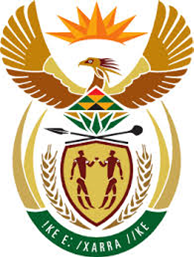 DEPARTMENT: PUBLIC ENTERPRISESREPUBLIC OF SOUTH AFRICANATIONAL ASSEMBLYQUESTION FOR WRITTEN REPLYQUESTION NO.: 230DATE OF PUBLICATION: 16 FEBRUARY 2018DETAILED RESPONSES FROM:ALEXKOR SOC LIMITEDDENEL SOC LIMITED:SAFCOL SOC LIMITED:230.     Mr M M Dlamini (EFF) to ask the Minister of Public Enterprises:Have officials and employees of (a) her department and/or (b) any entity reporting to her used business class tickets for flights during the period 1 January 2010 to 13 November 2017; if so, (i) what are the names of the officials and employees, (ii) what was the flight route, (iii) what travel agency was used to book the flights, (iv) what was the cost of each business class ticket in each case, (v) what was the purpose of each flight, (vi) did the spending comply with the cost cutting measures and regulations of the National Treasury, her department and the Auditor-General of South Africa and (vii) who approved the trip and payment thereof?                      NW251EALEXKOR SOC LIMITEDPages 2 to 28DENEL SOC LIMITEDPages 28 to 60SAFCOL SOC LIMITEDPage 61(b)(i)What are the names of the officials and employees?(b)(ii)What   was the flight route?(b)(iii)What travel agency was used to book the flights?(b)(iv)What was there cost of each business class ticket in each case?R(b)(v)What was the purpose of each flight?(b)(vi)Did the spending comply with the cost cutting measures and regulations of the National Treasury, her Depart-ment and the Auditor-General of SA?(b)(vii)Who approved the trip and payment thereof?CommentsBagus Mogammed Rafique MrJnb/CptMorvest Travel3 807.60 Official MeetingYesChairpersonBagus Mogammed Rafique MrJnb/CptMorvest Travel3 946.20 Official MeetingYesChairpersonBagus Mogammed Rafique MrCpt/JnbMorvest Travel3 821.39 Official MeetingYesChairpersonBagus Mogammed Rafique MrCpt/JnbMorvest Travel3 837.39 Official MeetingYesChairpersonBagus Mogammed Rafique MrCpt/Jnb/CptMorvest Travel7 685.44 Official MeetingYesChairpersonMkhwanazi Bongani Donald DrDur/Cpt/DurMorvest Travel7 244.24 Official MeetingYesChairpersonNED with a disabilityMatona Tshediso John MrJnb/Cpt/JnbMorvest Travel8 343.44 Official MeetingYesChairpersonMayeza Hantsi Bhetilda MsJnb/Cpt/JnbMorvest Travel8 343.44 Official MeetingYesChairpersonPaul Roger Leslie DrJnb/Cpt/JnbMorvest Travel8 343.44 Official MeetingYesChairpersonBagus Mogammed Rafique MrCpt/Jnb/CptMorvest Travel5 490.00 Official MeetingYesChairpersonBagus Mogammed Rafique MrCpt/Jnb/CptMorvest Travel5 490.00 Official MeetingYesChairpersonBagus Mogammed Rafique MrJnb/Cpt/JnbMorvest Travel5 516.40 Official MeetingYesChairpersonBagus Mogammed Rafique MrCpt/Jnb/CptMorvest Travel6 668.60 Official MeetingYesChairpersonBagus Mogammed Rafique MrCpt/Jnb/CptMorvest Travel5 613.60 Official MeetingYesChairpersonBagus Mogammed Rafique MrCpt/Jnb/CptMorvest Travel6 141.40 Official MeetingYesChairpersonBagus Mogammed Rafique MrCpt/Jnb/CptMorvest Travel5 609.60 Official MeetingYesChairpersonBagus Mogammed Rafique MrDur/Jnb/DurMorvest Travel3 759.40 Official MeetingYesChairpersonBagus Mogammed Rafique MrJnb/CptMorvest Travel2 808.80 Official MeetingYesChairpersonBagus Mogammed Rafique MrCpt/JnbMorvest Travel2 808.80 Official MeetingYesChairpersonBagus Mogammed Rafique MrCpt/Jnb/CptMorvest Travel5 629.60 Official MeetingYesChairpersonBagus Mogammed Rafique MrCpt/Jnb/CptMorvest Travel5 629.60 Official MeetingYesChairpersonBagus Mogammed Rafique MrCpt/Jnb/CptMorvest Travel5 661.60 Official MeetingYesChairpersonBagus Mogammed Rafique MrCpt/Jnb/CptMorvest Travel5 947.20 Official MeetingYesChairpersonBagus Mogammed Rafique MrCpt/Jnb/CptMorvest Travel5 945.20 Official MeetingYesChairpersonBagus Mogammed Rafique MrJnb/CptMorvest Travel3 462.20 Official MeetingYesChairpersonBagus Mogammed Rafique MrCpt/Jnb/CptMorvest Travel6 577.98 Official MeetingYesChairpersonBagus Mogammed Rafique MrJnb/CptMorvest Travel2 689.39 Official MeetingYesChairpersonBagus Mogammed Rafique MrCpt/Jnb/CptMorvest Travel5 378.78 Official MeetingYesChairpersonBagus Mogammed Rafique MrCpt/Jnb/CptMorvest Travel5 378.78 Official MeetingYesChairpersonBagus Mogammed Rafique MrCpt/Jnb/CptMorvest Travel5 442.78 Official MeetingYesChairpersonBagus Mogammed Rafique MrCpt/Jnb/CptMorvest Travel5 424.78 Official MeetingYesChairpersonBagus Mogammed Rafique MrCpt/Jnb/CptMorvest Travel5 440.78 Official MeetingYesChairpersonBagus Mogammed Rafique MrJnb/CptMorvest Travel1 182.20 Official MeetingYesChairpersonBagus Mogammed Rafique MrCpt/Jnb/CptMorvest Travel5 418.78 Official MeetingYesChairpersonKhoza Percival Ntuthuko MrJnb/Cpt/JnbMorvest Travel5 432.78 Official MeetingYesChairpersonBagus Mogammed Rafique MrCpt/Jnb/CptMorvest Travel6 618.98 Official MeetingYesChairpersonKhoza Percival Ntuthuko MrJnb/Cpt/JnbMorvest Travel5 438.78 Official MeetingYesChairpersonBagus Mogammed Rafique MrJnb/CptMorvest Travel1 168.80 Official MeetingYesChairpersonKellerman Zarina MsJnb/Cpt/JnbMorvest Travel5 444.78 Official MeetingYesChairpersonBagus Mogammed Rafique MrCpt/Jnb/CptMorvest Travel1 248.20 Official MeetingYesChairpersonBagus Mogammed Rafique MrJnb/CptMorvest Travel3 932.59 Official MeetingYesChairpersonBagus Mogammed Rafique MrCpt/Jnb/CptMorvest Travel5 488.78 Official MeetingYesChairpersonKhoza Percival Ntuthuko MrJnb/Cpt/JnbMorvest Travel7 279.58 Official MeetingYesChairpersonBagus Mogammed Rafique MrJnb/CptMorvest Travel2 755.39 Official MeetingYesChairpersonKellerman Zarina MsJnb/Cpt/JnbMorvest Travel6 657.64 Official MeetingYesChairpersonBagus Mogammed Rafique MrCpt/Jnb/CptMorvest Travel5 439.44 Official MeetingYesChairpersonKellerman Zarina MsJnb/Cpt/JnbMorvest Travel6 695.44 Official MeetingYesChairpersonMokwena Humphrey MrJnb/Cpt/JnbMorvest Travel5 445.44 Official MeetingYesChairpersonMkhwanazi Bongani Donald DrDur/Jnb/DurMorvest Travel4 506.44 Official MeetingYesChairpersonNED with a disabilityMhlanga Tsundzukani MsJnb/Cpt/JnbMorvest Travel5 556.64 Official MeetingYesChairpersonKhoza Percival Ntuthuko MrJnb/Cpt/JnbMorvest Travel5 974.84 Official MeetingYesChairpersonBhabha Mohammed MrJnb/Cpt/JnbMorvest Travel5 534.64 Official MeetingYesChairpersonKhoza Percival Ntuthuko MrJnb/Cpt/JnbMorvest Travel5 990.84 Official MeetingYesChairpersonKhoza Percival Ntuthuko MrCpt/JnbMorvest Travel2 774.32 Official MeetingYesChairpersonKellerman Zarina MsJnb/Cpt/JnbMorvest Travel5 552.64 Official MeetingYesChairpersonBhabha Mohammed MrJnb/Cpt/JnbMorvest Travel5 552.64 Official MeetingYesChairpersonKhoza Percival Ntuthuko MrJnb/Cpt/JnbMorvest Travel5 556.64 Official MeetingYesChairpersonBagus Mogammed Rafique MrCpt/Jnb/CptMorvest Travel7 663.04 Official MeetingYesChairpersonKellerman Zarina MsCpt/JnbMorvest Travel2 767.32 Official MeetingYesChairpersonMkhwanazi Bongani Donald DrJnb/Cpt/JnbMorvest Travel5 540.64 Official MeetingYesChairpersonNED with a disabilityGrobbelaar Brian MrJnb/Cpt/JnbMorvest Travel5 540.64 Official MeetingYesChairpersonBhabha Mohammed MrJnb/Cpt/JnbMorvest Travel5 540.64 Official MeetingYesChairpersonMhlanga Tsundzukani MsJnb/Cpt/JnbMorvest Travel5 540.64 Official MeetingYesChairpersonBagus Mogammed Rafique MrCpt/Jnb/CptMorvest Travel5 542.64 Official MeetingYesChairpersonBagus Mogammed Rafique MrCpt/Jnb/CptMorvest Travel5 572.64 Official MeetingYesChairpersonSithole Ephriam MrJnb/Cpt/JnbMorvest Travel5 604.64 Official MeetingYesChairpersonBhabha Mohammed MrJnb/Cpt/JnbMorvest Travel5 586.64 Official MeetingYesChairpersonMakwetla Buhle MsJnb/Cpt/JnbMorvest Travel5 566.64 Official MeetingYesChairpersonMhlanga Tsundzukani MsJnb/Cpt/JnbMorvest Travel5 566.64 Official MeetingYesChairpersonKellerman Zarina MsJnb/Cpt/JnbMorvest Travel5 568.64 Official MeetingYesChairpersonMkhwanazi Bongani Donald DrDur/Jnb/DurMorvest Travel3 790.84 Official MeetingYesChairpersonNED with a disabilityKellerman Zarina MsJnb/Cpt/JnbMorvest Travel6 668.84 Official MeetingYesChairpersonBagus Mogammed Rafique MrCpt/Jnb/CptMorvest Travel5 582.64 Official MeetingYesChairpersonBagus Mogammed Rafique MrCpt/Jnb/CptMorvest Travel5 582.64 Official MeetingYesChairpersonMkhwanazi Bongani Donald DrDur/Jnb/DurMorvest Travel4 320.84 Official MeetingYesChairpersonNED with a disabilityKellerman Zarina MsJnb/Cpt/JnbMorvest Travel5 610.64 Official MeetingYesChairpersonMhlanga Tsundzukani MsJnb/Cpt/JnbMorvest Travel5 610.64 Official MeetingYesChairpersonKellerman Zarina MsJnb/Cpt/JnbMorvest Travel5 614.64 Official MeetingYesChairpersonBhabha Mohammed MrJnb/Cpt/JnbMorvest Travel6 694.84 Official MeetingYesChairpersonMhlanga Tsundzukani MsJnb/Cpt/JnbMorvest Travel6 694.84 Official MeetingYesChairpersonPaul Roger Leslie DrJnb/Cpt/JnbMorvest Travel6 694.84 Official MeetingYesChairpersonKleovoulou Sophy MrJnb/Cpt/JnbMorvest Travel6 694.84 AGMYesChairpersonMakamure Happyman MrJnb/Cpt/JnbMorvest Travel6 694.84 AGMYesChairpersonNtlangula Zukiswa MsJnb/Cpt/JnbMorvest Travel6 067.84 Official MeetingYesChairpersonKhoza Percival Ntuthuko MrJnb/Cpt/JnbMorvest Travel5 614.64 Official MeetingYesChairpersonMokwena Humphrey MrJnb/Cpt/JnbMorvest Travel5 614.64 Official MeetingYesChairpersonGrobbelaar Brian MrJnb/Cpt/JnbMorvest Travel6 380.04 Official MeetingYesChairpersonMohutsioa Mathabathe Nono DrJnb/Cpt/JnbMorvest Travel6 687.84 Official MeetingYesChairpersonMhlanga Tsundzukani MsJnb/Cpt/JnbMorvest Travel6 687.84 Official MeetingYesChairpersonKhoza Percival Ntuthuko MrJnb/Cpt/JnbMorvest Travel5 608.64 Official MeetingYesChairpersonHaasbroek Trevern Marais MrJnb/Cpt/JnbMorvest Travel5 640.64 Official MeetingYesChairpersonNED with a disabilityHaasbroek Trevern Marais MrCpt/Jnb/CptMorvest Travel5 726.64 Official MeetingYesChairpersonNED with a disabilityMhlanga Tsundzukani MsJnb/Cpt/JnbMorvest Travel5 674.64 Official MeetingYesChairpersonHaasbroek Trevern Marais MrCpt/Jnb/CptMorvest Travel5 674.64 Official MeetingYesChairpersonNED with a disabilityBansi Vimal Krishna MrJnb/Cpt/JnbMorvest Travel5 674.64 Official MeetingYesChairpersonDanana John Sembie MrJnb/Cpt/JnbMorvest Travel5 674.64 Official MeetingYesChairpersonLehobye Mamoroke MsJnb/Cpt/JnbMorvest Travel5 674.64 Official MeetingYesChairpersonMayeza Hantsi Bhetilda MsJnb/Cpt/JnbMorvest Travel5 712.64 Official MeetingYesChairpersonMokwena Humphrey MrJnb/Cpt/JnbMorvest Travel6 766.84 Official MeetingYesChairpersonKhoza Percival Ntuthuko MrJnb/Cpt/JnbMorvest Travel6 738.84 Official MeetingYesChairpersonBansi Vimal Krishna MrJnb/Cpt/JnbMorvest Travel5 652.64 Official MeetingYesChairpersonMayeza Hantsi Bhetilda MsJnb/Cpt/JnbMorvest Travel5 652.64 Official MeetingYesChairpersonPaul Roger Leslie DrJnb/Cpt/JnbMorvest Travel5 652.64 Official MeetingYesChairpersonKhoza Percival Ntuthuko MrJnb/Cpt/JnbMorvest Travel6 431.04 Official MeetingYesChairpersonHaasbroek Trevern Marais MrCpt/Jnb/CptMorvest Travel6 856.84 Official MeetingYesChairpersonNED with a disabilityHaasbroek Trevern Marais MrCpt/Jnb/CptMorvest Travel6 479.84 Official MeetingYesChairpersonNED with a disabilityHaasbroek Trevern Marais MrCpt/Jnb/CptMorvest Travel5 970.64 Official MeetingYesChairpersonNED with a disabilityHaasbroek Trevern Marais MrCpt/Jnb/CptMorvest Travel6 431.84 Official MeetingYesChairpersonNED with a disabilityHaasbroek Trevern Marais MrCpt/Jnb/CptMorvest Travel6 415.84 Official MeetingYesChairpersonNED with a disabilityHaasbroek Trevern Marais MrCpt/Jnb/CptMorvest Travel6 363.84 Official MeetingYesChairpersonNED with a disabilityHaasbroek Trevern Marais MrCpt/Jnb/CptMorvest Travel5 873.66 Official MeetingYesChairpersonNED with a disabilityHaasbroek Trevern Marais MrCpt/Jnb/CptMorvest Travel5 895.66 Official MeetingYesChairpersonNED with a disabilityHaasbroek Trevern Marais MrCpt/Jnb/CptMorvest Travel5 797.66 Official MeetingYesChairpersonNED with a disabilityHaasbroek Trevern Marais MrCpt/Jnb/CptMorvest Travel5 789.66 Official MeetingYesChairpersonNED with a disabilityHaasbroek Trevern Marais MrCpt/Jnb/CptMorvest Travel5 782.46 Official MeetingYesChairpersonNED with a disabilityHaasbroek Trevern Marais MrCpt/Jnb/CptMorvest Travel5 771.66 Official MeetingYesChairpersonNED with a disabilityHaasbroek Trevern Marais MrCpt/Jnb/CptMorvest Travel5 771.66 Official MeetingYesChairpersonNED with a disabilityBansi Vimal Krishna MrDur/JnbMorvest Travel1 980.63 Official MeetingYesChairpersonHaasbroek Trevern Marais MrCpt/Jnb/CptMorvest Travel5 715.06 Official MeetingYesChairpersonNED with a disabilityHaasbroek Trevern Marais MrCpt/Jnb/CptMorvest Travel5 695.06 Official MeetingYesChairpersonNED with a disabilityHaasbroek Trevern Marais MrCpt/Jnb/CptMorvest Travel5 615.66 Official MeetingYesChairpersonNED with a disabilityHaasbroek Trevern Marais MrCpt/Jnb/CptMorvest Travel5 969.66 Official MeetingYesChairpersonNED with a disabilityHaasbroek Trevern Marais MrCpt/Jnb/CptMorvest Travel6 701.06 Official MeetingYesChairpersonNED with a disabilityBansi Vimal Krishna MrJnb/Cpt/JnbMorvest Travel6 002.06 Official MeetingYesChairpersonEmergency trip , only business class was availableMokwena Humphrey MrJnb/Cpt/JnbMorvest Travel6 002.06 Official MeetingYesChairpersonEmergency trip , only business class was availableHaasbroek Trevern Marais MrJnb/CptMorvest Travel3 030.09 Official MeetingYesChairpersonNED with a disabilityHaasbroek Trevern Marais MrCpt/Jnb/CptMorvest Travel6 018.18 Official MeetingYesChairpersonNED with a disabilityHaasbroek Trevern Marais MrCpt/Jnb/CptMorvest Travel6 036.98 Official MeetingYesChairpersonNED with a disabilityHaasbroek Trevern Marais MrCpt/Jnb/CptMorvest Travel6 048.18 Official MeetingYesChairpersonNED with a disabilityHaasbroek Trevern Marais MrCpt/Jnb/CptMorvest Travel6 586.18 Official MeetingYesChairpersonNED with a disabilityKellerman Zarina MsJnb/Wdh/OmdMorvest Travel5 232.72 Official MeetingYesChairpersonKhoza Percival Ntuthuko MrCcs/Fra/JnbMorvest Travel92 084.00 Official MeetingYesChairpersonTravel to Brazil with DPEKhoza Percival Ntuthuko MrJnb/Gru/CcsMorvest Travel44 454.72 Official MeetingYesChairpersonTravel to Brazil with DPEKhoza Percival Ntuthuko MrJnb/Gru/CcsMorvest Travel44 427.72 Official MeetingYesChairpersonTravel to Brazil with DPEMcclain Carmen MsJnb/Cpt/JnbDuma Travel                          6 059.00 Official MeetingYesChairpersonMcclain Carmen MsJnb/Cpt/JnbDuma Travel                          5 033.00 Official MeetingYesChairpersonMcclain Carmen MsJnb/Cpt/JnbDuma Travel                          6 017.00 Official MeetingYesChairpersonMuzariri Reginald MrJnb/Cpt/JnbDuma Travel                          6 416.00 Official MeetingYesChairpersonMcclain Carmen MsJnb/Cpt/JnbDuma Travel                          6 237.00 Official MeetingYesChairpersonMcclain Carmen MsJnb/Cpt/JnbDuma Travel                          6 243.00 Official MeetingYesChairpersonMcclain Carmen MsCpt/JnbDuma Travel                          3 808.00 Official MeetingYesChairpersonMuzariri Reginald MrJnb/Cpt/JnbDuma Travel                          6 886.00 Official MeetingYesChairpersonMcclain Carmen MsJnb/Cpt/JnbDuma Travel                          6 762.00 Official MeetingYesChairpersonMcclain Carmen MsCpt/JnbDuma Travel                          3 061.00 Official MeetingYesChairpersonMcclain Carmen MsJnb/Cpt/JnbDuma Travel                          4 176.00 Official MeetingYesChairpersonMcclain Carmen MsJnb/CptDuma Travel                          3 549.00 Official MeetingYesChairpersonMcclain Carmen MsCpt/JnbDuma Travel                          3 547.00 Official MeetingYesChairpersonMcclain Carmen MsJnb/Dur/JnbDuma Travel                          4 609.00 Official MeetingYesChairpersonMuzariri Reginald MrJnb/Cpt/JnbDuma Travel                          6 762.00 Official MeetingYesChairpersonMcclain Carmen MsJnb/Cpt/JnbDuma Travel                          6 762.00 Official MeetingYesChairpersonCruse Viola MsWdh/Jnb/WdhDuma Travel                          5 843.00 Official MeetingYesChairpersonMuzariri Reginald MrCpt/JnbDuma Travel                          3 559.00 Official MeetingYesChairpersonMuzariri Reginald MrJnb/Cpt/JnbDuma Travel                          6 799.00 Official MeetingYesChairpersonCruse Viola MsWdh/Jnb/WdhDuma Travel                          5 483.00 Official MeetingYesChairpersonMcclain Carmen MsIst/JnbDuma Travel                        17 098.00 Official MeetingYesChairpersonMcclain Carmen MsJnb/Cpt/JnbDuma Travel                          6 247.00 Official MeetingYesChairpersonMuzariri Reginald MrJnb/Cpt/JnbDuma Travel                          6 247.00 Official MeetingYesChairpersonMuzariri Reginald MrJnb/Cpt/JnbDuma Travel                          6 253.00 Official MeetingYesChairpersonMcclain Carmen MsJnb/Cpt/JnbDuma Travel                          6 253.00 Official MeetingYesChairpersonMuzariri Reginald MrJnb/Cpt/JnbDuma Travel                          6 243.00 Official MeetingYesChairpersonMcclain Carmen MsJnb/Cpt/JnbDuma Travel                          6 795.00 Official MeetingYesChairpersonMuzariri Reginald MrJnb/Cpt/JnbDuma Travel                          8 184.00 Official MeetingYesChairpersonMcclain Carmen MsJnb/Cpt/JnbDuma Travel                          8 194.00 Official MeetingYesChairpersonPaul Roger Leslie DrJnb/Cpt/JnbDuma Travel                          6 815.00 Official MeetingYesChairpersonMuzariri Reginald MrJnb/Cpt/JnbDuma Travel                          6 815.00 Official MeetingYesChairpersonMcclain Carmen MsCpt/JnbDuma Travel                          6 228.00 Official MeetingYesChairpersonMcclain Carmen MsJnb/Cpt/JnbDuma Travel                          6 189.00 Official MeetingYesChairpersonMcclain Carmen MsJnb/Cpt/JnbDuma Travel                          6 469.00 Official MeetingYesChairpersonMuzariri Reginald MrJnb/Cpt/JnbDuma Travel                          6 149.00 Official MeetingYesChairpersonMcclain Carmen MsJnb/Cpt/JnbDuma Travel                          6 457.00 Official MeetingYesChairpersonMuzariri Reginald MrJnb/Cpt/JnbDuma Travel                          6 165.00 Official MeetingYesChairpersonMcclain Carmen MsJnb/Cpt/JnbDuma Travel                          6 165.00 Official MeetingYesChairpersonCruse Viola MsWdh/Jnb/WdhDuma Travel                          5 837.00 Official MeetingYesChairpersonMcclain Carmen MsJnb/Cpt/JnbDuma Travel                          6 131.00 Official MeetingYesChairpersonMuzariri Reginald MrJnb/Cpt/JnbDuma Travel                          6 131.00 Official MeetingYesChairpersonMcclain Carmen MsJnb/CptDuma Travel                          3 060.00 Official MeetingYesChairpersonMcclain Carmen MsCpt/JnbDuma Travel                          1 044.00 Official MeetingYesChairpersonMuzariri Reginald MrJnb/Cpt/JnbDuma Travel                          6 121.00 Official MeetingYesChairpersonMcclain Carmen MsJnb/CptDuma Travel                          3 061.00 Official MeetingYesChairpersonCruse Viola MsWdh/Jnb/WdhDuma Travel                          5 549.00 Official MeetingYesChairpersonMcclain Carmen MsCpt/JnbDuma Travel                          3 058.00 Official MeetingYesChairpersonMuzariri Reginald MrJnb/Cpt/JnbDuma Travel                          6 127.00 Official MeetingYesChairpersonMcclain Carmen MsJnb/Cpt/JnbDuma Travel                          7 574.00 Official MeetingYesChairpersonBasson Willem MrJnb/Hre/JnbDuma Travel                        10 639.00 Official MeetingYesChairpersonMcclain Carmen MsJnb/CptDuma Travel                          3 788.00 Official MeetingYesChairpersonMcclain Carmen MsJnb/Hre/JnbDuma Travel                        10 529.00 Official MeetingYesChairpersonMuzariri Reginald MrJnb/Hre/JnbDuma Travel                        10 529.00 Official MeetingYesChairpersonCruse Viola MsJnb/WdhDuma Travel                          3 868.00 Official MeetingYesChairpersonMcclain Carmen MsJnb/Gru/Scl Gru/JnbDuma Travel                        63 604.00 Official MeetingYesChairpersonTravel to Brazil with DPECruse Viola MsWdh/Jnb/WdhDuma Travel                          5 529.00 Official MeetingYesChairpersonMcclain Carmen MsJnb/Cpt/JnbDuma Travel                          7 590.00 Official MeetingYesChairpersonMuzariri Reginald MrJnb/CptDuma Travel                          3 795.00 Official MeetingYesChairpersonMuzariri Reginald MrCpt/JnbDuma Travel                          3 066.00 Official MeetingYesChairpersonCruse Viola MsWdh/Jnb/WdhDuma Travel                          5 581.00 Official MeetingYesChairpersonMuzariri Reginald MrCpt/JnbDuma Travel                          2 814.00 Official MeetingYesChairpersonMcclain Carmen MsJnb/Cpt/JnbDuma Travel                          6 961.00 Official MeetingYesChairpersonMuzariri Reginald MrJnb/Hre/JnbDuma Travel                          8 521.00 Official MeetingYesChairpersonMcclain Carmen MsJnb/CptDuma Travel                          2 934.00 Official MeetingYesChairpersonMcclain Carmen MsCpt/JnbDuma Travel                          3 698.00 Official MeetingYesChairpersonMcclain Carmen MsJnb/Cpt/JnbDuma Travel                          7 396.00 Official MeetingYesChairpersonMcclain Carmen MsJnb/Cpt/JnbDuma Travel                          7 396.00 Official MeetingYesChairpersonMuzariri Reginald MrJnb/Cpt/JnbDuma Travel                          2 088.00 Official MeetingYesChairpersonMcclain Carmen MsCpt/JnbDuma Travel                          3 783.00 Official MeetingYesChairpersonMuzariri Reginald MrJnb/Hre/JnbDuma Travel                        10 275.00 Official MeetingYesChairpersonMcclain Carmen MsHre/JnbDuma Travel                          6 020.00 Official MeetingYesChairpersonMcclain Carmen MsJnb/HreDuma Travel                          2 097.00 Official MeetingYesChairpersonDavies Geoffrey MrJnb/CptDuma Travel                          3 725.00 Official MeetingYesChairpersonMuzariri Reginald MrJnb/Cpt/JnbDuma Travel                          7 464.00 Official MeetingYesChairpersonPaul Roger Leslie DrJnb/Cpt/JnbDuma Travel                          7 464.00 Official MeetingYesChairpersonMcclain Carmen MsJnb/Cpt/JnbDuma Travel                          7 464.00 Official MeetingYesChairpersonCruse Viola MsWdh/Jnb/WdhDuma Travel                          5 976.00 Official MeetingYesChairpersonMcclain Carmen MsJnb/Cpt/JnbDuma Travel                          7 454.00 Official MeetingYesChairpersonMuzariri Reginald MrJnb/Cpt/JnbDuma Travel                          7 454.00 Official MeetingYesChairpersonMcclain Carmen MsJnb/Cpt/JnbDuma Travel                          6 652.00 Official MeetingYesChairpersonMuzariri Reginald MrJnb/Cpt/JnbDuma Travel                          7 478.00 Official MeetingYesChairpersonMcclain Carmen MsJnb/Cpt/JnbDuma Travel                          7 571.00 Official MeetingYesChairpersonMuzariri Reginald MrJnb/Cpt/JnbDuma Travel                          7 480.00 Official MeetingYesChairpersonMcclain Carmen MsJnb/Cpt/JnbDuma Travel                          7 480.00 Official MeetingYesChairpersonMuzariri Reginald MrJnb/Cpt/JnbDuma Travel                          7 456.00 Official MeetingYesChairpersonCruse Viola MsWdh/JnbDuma Travel                          2 979.00 Official MeetingYesChairpersonCruse Viola MsJnb/WdhDuma Travel                          3 015.00 Official MeetingYesChairpersonMuzariri Reginald MrJnb/CptDuma Travel                          3 800.00 Official MeetingYesChairpersonMcclain Carmen MsJnb/Cpt/JnbDuma Travel                          7 601.00 Official MeetingYesChairpersonCruse Viola MsJnb/WdhDuma Travel                          3 023.00 Official MeetingYesChairpersonCruse Viola MsJnb/WdhDuma Travel                          4 198.00 Official MeetingYesChairpersonMcclain Carmen MsJnb/Cpt/JnbDuma Travel                          7 653.00 Official MeetingYesChairpersonMuzariri Reginald MrCpt/JnbDuma Travel                          3 826.00 Official MeetingYesChairpersonMuzariri Reginald MrJnb/Cpt/JnbDuma Travel                          7 713.00 Official MeetingYesChairpersonMuzariri Reginald MrJnb/CptDuma Travel                          3 086.00 Official MeetingYesChairpersonMuzariri Reginald MrJnb/Cpt/JnbDuma Travel                          6 536.00 Official MeetingYesChairpersonCruse Viola MsWdh/Jnb/WdhDuma Travel                          4 766.00 Official MeetingYesChairpersonMuzariri Reginald MrJnb/Cpt/JnbDuma Travel                          6 470.00 Official MeetingYesChairpersonPaul Roger Leslie DrJnb/Cpt/JnbDuma Travel                          6 755.00 Official MeetingYesChairpersonMuzariri Reginald MrJnb/Hre/JnbDuma Travel                        10 564.00 Official MeetingYesChairpersonCruse Viola MsWdh/Jnb/WdhDuma Travel                          6 226.00 Official MeetingYesChairpersonMuzariri Reginald MrJnb/Cpt/JnbDuma Travel                          7 700.00 Official MeetingYesChairpersonMuzariri Reginald MrJnb/Cpt/JnbDuma Travel                          6 191.00 Official MeetingYesChairpersonPaul Roger Leslie DrJnb/Cpt/JnbDuma Travel                          3 640.00 Official MeetingYesChairpersonMuzariri Reginald MrJnb/Cpt/JnbDuma Travel                          6 899.00 Official MeetingYesChairpersonMuzariri Reginald MrJnb/Cpt/JnbDuma Travel                          6 327.00 Official MeetingYesChairpersonMuzariri Reginald MrJnb/Cpt/JnbDuma Travel                          6 323.00 Official MeetingYesChairpersonPaul Roger Leslie DrJnb/Cpt/JnbDuma Travel                          6 323.00 Official MeetingYesChairpersonMuzariri Reginald MrJnb/Cpt/JnbDuma Travel                          6 405.00 Official MeetingYesChairpersonMuzariri Reginald MrCpt/JnbDuma Travel                          4 172.00 Official MeetingYesChairpersonMuzariri Reginald MrJnb/Cpt/JnbDuma Travel                          8 347.00 Official MeetingYesChairpersonMuzariri Reginald MrJnb/Cpt/JnbDuma Travel                          6 291.00 Official MeetingYesChairpersonMuzariri Reginald MrJnb/Cpt/JnbDuma Travel                          6 283.00 Official MeetingYesChairpersonMuzariri Reginald MrJnb/Cpt/JnbDuma Travel                          6 319.00 Official MeetingYesChairpersonLategan Berno MrJnb/Cpt/JnbDuma Travel                          6 305.00 Official MeetingYesChairpersonBagus Mogammed Rafique MrCpt/Jnb/CptDuma Travel                          6 307.00 Official MeetingYesChairpersonBagus Mogammed Rafique MrCpt/Jnb/CptDuma Travel                          6 321.00 Official MeetingYesChairpersonLategan Berno MrJnb/Cpt/JnbDuma Travel                          5 273.00 Official MeetingYesChairpersonBagus Mogammed Rafique MrCpt/JnbDuma Travel                          3 302.00 Official MeetingYesChairpersonBagus Mogammed Rafique MrCpt/Jnb/CptDuma Travel                          6 604.00 Official MeetingYesChairpersonLategan Berno MrJnb/Cpt/JnbDuma Travel                          6 920.00 Official MeetingYesChairpersonLategan Berno MrCpt/JnbDuma Travel                          3 503.00 Official MeetingYesChairpersonBagus Mogammed Rafique MrCpt/JnbDuma Travel                          3 216.00 Official MeetingYesChairpersonBagus Mogammed Rafique MrCpt/Jnb/CptDuma Travel                          5 757.00 Official MeetingYesChairpersonBagus Mogammed Rafique MrCpt/Jnb/CptDuma Travel                          5 769.00 Official MeetingYesChairpersonBagus Mogammed Rafique MrCpt/JnbDuma Travel                          2 884.00 Official MeetingYesChairpersonBagus Mogammed Rafique MrCpt/JnbDuma Travel                          4 080.00 Official MeetingYesChairpersonLategan Berno MrJnb/Cpt/JnbDuma Travel                          8 126.00 Official MeetingYesChairpersonChili Gilliannonhlanhla MsJnb/Cpt/JnbDuma Travel                          8 132.00 Official MeetingYesChairpersonLategan Berno MrJnb/Cpt/JnbDuma Travel                          6 717.00 Official MeetingYesChairpersonKhoza Percival Ntuthuko MrJnb/Cpt/JnbDuma Travel                          6 717.00 Official MeetingYesChairpersonKhoza Percival Ntuthuko MrJnb/Cpt/JnbDuma Travel                          7 021.00 Official MeetingYesChairpersonLategan Berno MrJnb/Cpt/JnbDuma Travel                          6 681.00 Official MeetingYesChairpersonKhoza Percival Ntuthuko MrJnb/Cpt/JnbDuma Travel                          6 681.00 Official MeetingYesChairpersonLategan Berno MrJnb/CptDuma Travel                          3 134.00 Official MeetingYesChairpersonKhoza Percival Ntuthuko MrJnb/CptDuma Travel                          4 345.00 Official MeetingYesChairpersonKhoza Percival Ntuthuko MrCpt/JnbDuma Travel                          3 628.00 Official MeetingYesChairpersonKhoza Percival Ntuthuko MrJnb/Cpt/JnbDuma Travel                          7 806.00 Official MeetingYesChairpersonLategan Berno MrJnb/Cpt/JnbDuma Travel                          6 759.00 Official MeetingYesChairpersonLategan Berno MrCpt/JnbDuma Travel                          3 167.00 Official MeetingYesChairpersonKhoza Percival Ntuthuko MrJnb/CptDuma Travel                          3 392.00 Official MeetingYesChairpersonKhoza Percival Ntuthuko MrJnb/Cpt/JnbDuma Travel                          6 835.00 Official MeetingYesChairpersonMkhwanazi Bongani Donald DrDur/Jnb/DurDuma Travel                          3 958.00 Official MeetingYesChairpersonNED with a disabilityPaul Roger Leslie DrJnb/Wdh/Omd/Wdh/JnbDuma Travel                          9 511.00 Official MeetingYesChairpersonBhabha Mohammed MrJnb/Wdh/Omd/Wdh/JnbDuma Travel                          9 511.00 Official MeetingYesChairpersonPaul Roger Leslie DrJnb/Cpt/JnbDuma Travel                          5 842.00 Official MeetingYesChairpersonKhoza Percival Ntuthuko MrJnb/Cpt/JnbDuma Travel                          5 842.00 Official MeetingYesChairpersonKhoza Percival Ntuthuko MrJnb/Cpt/JnbDuma Travel                          7 124.00 Official MeetingYesChairpersonNtlangula Zukiswa MsJnb/Cpt/JnbDuma Travel                          5 884.00 Official MeetingYesChairpersonLategan Berno MrJnb/CptDuma Travel                          4 182.00 Official MeetingYesChairpersonKellerman Zarina MsJnb/CptDuma Travel                          4 182.00 Official MeetingYesChairpersonPaul Roger Leslie DrJnb/CptDuma Travel                          4 182.00 Official MeetingYesChairpersonLategan Berno MrCpt/JnbDuma Travel                          3 653.00 Official MeetingYesChairpersonKellerman Zarina MsCpt/JnbDuma Travel                          3 653.00 Official MeetingYesChairpersonPaul Roger Leslie DrCpt/JnbDuma Travel                          3 653.00 Official MeetingYesChairpersonKhoza Percival Ntuthuko MrJnb/Cpt/JnbDuma Travel                          6 619.00 Official MeetingYesChairpersonKhoza Percival Ntuthuko MrJnb/Cpt/JnbDuma Travel                          5 860.00 Official MeetingYesChairpersonKhoza Percival Ntuthuko MrJnb/Cpt/JnbDuma Travel                          6 628.00 Official MeetingYesChairpersonMokwena Humphrey MrJnb/Cpt/JnbDuma Travel                          7 084.00 Official MeetingYesChairpersonKellerman Zarina MsJnb/Cpt/JnbDuma Travel                          7 278.00 Official MeetingYesChairpersonKellerman Zarina MsJnb/Cpt/JnbDuma Travel                          7 191.00 Official MeetingYesChairpersonMkhwanazi Bongani Donald DrDur/Jnb/DurDuma Travel                          3 978.00 Official MeetingYesChairpersonNED with a disabilityKhoza Percival Ntuthuko MrJnb/Dur/JnbDuma Travel                          6 021.00 Official MeetingYesChairpersonMkhwanazi Bongani Donald DrDur/JnbDuma Travel                          2 000.00 Official MeetingYesChairpersonNED with a disabilityMkhwanazi Bongani Donald DrJnb/DurDuma Travel                          2 000.00 Official MeetingYesChairpersonNED with a disabilityKellerman Zarina MsJnb/Cpt/JnbDuma Travel                          8 566.00 Official MeetingYesChairpersonKhoza Percival Ntuthuko MrJnb/Dur/JnbDuma Travel                          6 101.00 Official MeetingYesChairpersonMkhwanazi Bongani Donald DrDur/Jnb/DurDuma Travel                          4 038.00 Official MeetingYesChairpersonNED with a disabilityMkhwanazi Bongani Donald DrDur/Jnb/DurDuma Travel                          4 038.00 Official MeetingYesChairpersonNED with a disabilityKhoza Percival Ntuthuko MrCpt/JnbDuma Travel                          4 293.00 Official MeetingYesChairpersonMakwetla Buhle MsJnb/Cpt/JnbDuma Travel                          8 586.00 Official MeetingYesChairpersonDludla Mxolisi MrJnb/Cpt/JnbDuma Travel                          8 586.00 Official MeetingYesChairpersonKellerman Zarina MsJnb/Cpt/JnbDuma Travel                          8 590.00 Official MeetingYesChairpersonMkhwanazi Bongani Donald DrDur/Jnb/DurDuma Travel                          6 105.00 Official MeetingYesChairpersonNED with a disabilityKhoza Percival Ntuthuko MrJnb/Cpt/JnbDuma Travel                          8 636.00 Official MeetingYesChairpersonKellerman Zarina MsJnb/Cpt/JnbDuma Travel                          8 636.00 Official MeetingYesChairpersonDludla Mxolisi MrJnb/Cpt/JnbDuma Travel                          8 636.00 Official MeetingYesChairpersonMakwetla Buhle MsJnb/Cpt/JnbDuma Travel                          8 636.00 Official MeetingYesChairpersonKellerman Zarina MsJnb/Cpt/JnbDuma Travel                          8 622.00 Official MeetingYesChairpersonDludla Mxolisi MrJnb/Cpt/JnbDuma Travel                          8 622.00 Official MeetingYesChairpersonMakwetla Buhle MsJnb/Cpt/JnbDuma Travel                          8 622.00 Official MeetingYesChairpersonKhoza Percival Ntuthuko MrJnb/Cpt/JnbDuma Travel                          8 622.00 Official MeetingYesChairpersonGrobbelaar Brian MrJnb/Cpt/JnbDuma Travel                          8 622.00 Official MeetingYesChairpersonPaul Roger Leslie DrJnb/Cpt/JnbDuma Travel                          8 622.00 Official MeetingYesChairpersonBhabha Mohammed MrJnb/Cpt/JnbDuma Travel                          8 622.00 Official MeetingYesChairpersonMkhwanazi Bongani Donald DrDur/Cpt/DurDuma Travel                          8 137.00 Official MeetingYesChairpersonNED with a disabilityKhoza Percival Ntuthuko MrJnb/Dur/JnbDuma Travel                          5 442.00 Official MeetingYesChairpersonKellerman Zarina MsJnb/Cpt/JnbDuma Travel                          8 588.00 Official MeetingYesChairpersonKhoza Percival Ntuthuko MrJnb/Cpt/JnbDuma Travel                          8 953.00 Official MeetingYesChairpersonKellerman Zarina MsJnb/Cpt/JnbDuma Travel                          8 953.00 Official MeetingYesChairpersonKhoza Percival Ntuthuko MrJnb/Pek/JnbDuma Travel                        39 426.00 Official MeetingYesChairpersonTravel to China with DPEKellerman Zarina MsJnb/Pek/JnbDuma Travel                        39 426.00 Official MeetingYesChairpersonTravel to China with DPEKhoza Percival Ntuthuko MrJnb/Pek/Dxb/JnbDuma Travel                        77 247.00 Official MeetingYesChairpersonTravel to China with DPEKellerman Zarina MsJnb/Hkg Pek/Dxb/JnbDuma Travel                        77 963.00 Official MeetingYesChairpersonTravel to China with DPEKellerman Zarina MsHkg/PekDuma Travel                          7 624.00 Official MeetingYesChairpersonMakwetla Buhle MsCpt/Jnb/CptDuma Travel                          8 580.00 Official MeetingYesChairpersonKellerman Zarina MsJnb/Cpt/JnbDuma Travel                          8 177.00 Official MeetingYesChairpersonKhoza Percival Ntuthuko MrJnb/Cpt/JnbDuma Travel                          7 744.00 Official MeetingYesChairpersonKellerman Zarina MsJnb/CptDuma Travel                          4 101.00 Official MeetingYesChairpersonKhoza Percival Ntuthuko MrJnb/Cpt/JnbDuma Travel                          7 748.00 Official MeetingYesChairpersonKellerman Zarina MsJnb/Cpt/JnbDuma Travel                          7 728.00 Official MeetingYesChairpersonMakwetla Buhle MsJnb/Cpt/JnbDuma Travel                          7 728.00 Official MeetingYesChairpersonKellerman Zarina MsJnb/Cpt/JnbDuma Travel                          7 676.00 Official MeetingYesChairpersonMkhwanazi Bongani Donald DrDur/Jnb/DurDuma Travel                          5 468.00 Official MeetingYesChairpersonNED with a disabilityKhoza Percival Ntuthuko MrJnb/Dur/JnbDuma Travel                          5 739.80 Official MeetingYesChairpersonKellerman Zarina MsJnb/Cpt/JnbDuma Travel                          7 712.00 Official MeetingYesChairpersonKhoza Percival Ntuthuko MrJnb/Dur Cpt/JnbDuma Travel                          6 578.60 Official MeetingYesChairpersonKhoza Percival Ntuthuko MrDur/CptDuma Travel                          4 455.00 Official MeetingYesChairpersonKhoza Percival Ntuthuko MrJnb/Dur/JnbDuma Travel                          5 739.80 Official MeetingYesChairpersonKellerman Zarina MsJnb/Cpt/JnbDuma Travel                          5 974.40 Official MeetingYesChairpersonKellerman Zarina MsJnb/CptDuma Travel                          3 856.00 Official MeetingYesChairpersonKhoza Percival Ntuthuko MrJnb/Cpt/JnbDuma Travel                          8 145.20 Official MeetingYesChairpersonBhabha Mohammed MrJnb/Cpt/JnbDuma Travel                          8 145.20 Official MeetingYesChairpersonPaul Roger Leslie DrJnb/Cpt/JnbDuma Travel                          8 145.20 Official MeetingYesChairpersonNtlangula Zukiswa MsJnb/Cpt/JnbDuma Travel                          8 145.20 Official MeetingYesChairpersonMakwetla Buhle MsJnb/Cpt/JnbDuma Travel                          8 145.20 Official MeetingYesChairpersonKellerman Zarina MsCpt/JnbDuma Travel                          3 853.00 Official MeetingYesChairpersonMkhwanazi Bongani Donald DrDur/Jnb/DurDuma Travel                          5 415.20 Official MeetingYesChairpersonNED with a disabilityKellerman Zarina MsJnb/Cpt/JnbDuma Travel                          7 712.00 Official MeetingYesChairpersonDludla Mxolisi MrDur/Cpt/JnbDuma Travel                          8 084.00 Official MeetingYesChairpersonMkhwanazi Bongani Donald DrDur/Jnb/DurDuma Travel                          5 765.80 Official MeetingYesChairpersonNED with a disabilityMkhwanazi Bongani Donald DrJnb/DurDuma Travel                          2 801.60 Official MeetingYesChairpersonNED with a disabilityKhoza Percival Ntuthuko MrJnb/Cpt/JnbDuma Travel                          7 973.20 Official MeetingYesChairpersonKellerman Zarina MsJnb/Cpt/JnbDuma Travel                          7 973.20 Official MeetingYesChairpersonKhoza Percival Ntuthuko MrJnb/CptDuma Travel                          3 986.60 Official MeetingYesChairpersonBhabha Mohammed MrJnb/Cpt/JnbDuma Travel                          9 204.40 Official MeetingYesChairpersonKellerman Zarina MsJnb/Cpt/JnbDuma Travel                          8 404.79 Official MeetingYesChairpersonMkhwanazi Bongani Donald DrDur/Jnb/DurDuma Travel                          6 231.18 Official MeetingYesChairpersonNED with a disabilityMakwetla Buhle MsJnb/Cpt/JnbDuma Travel                          8 409.18 Official MeetingYesChairpersonKhoza Percival Ntuthuko MrJnb/Cpt/JnbDuma Travel                          8 409.18 Official MeetingYesChairpersonKellerman Zarina MsJnb/Cpt/JnbDuma Travel                          8 409.18 Official MeetingYesChairpersonMhlanga Tsundzukani MsJnb/Cpt/JnbDuma Travel                          8 409.18 Official MeetingYesChairpersonMkhwanazi Bongani Donald DrDur/Jnb/DurDuma Travel                          5 609.98 Official MeetingYesChairpersonNED with a disabilityMhlanga Tsundzukani MsJnb/Cpt/JnbDuma Travel                          8 003.98 Official MeetingYesChairpersonMakwetla Buhle MsJnb/Cpt/JnbDuma Travel                          8 003.98 Official MeetingYesChairpersonKellerman Zarina MsJnb/Cpt/JnbDuma Travel                          8 003.98 Official MeetingYesChairpersonKhoza Percival Ntuthuko MrJnb/Cpt/JnbDuma Travel                          8 003.98 Official MeetingYesChairpersonKhoza Percival Ntuthuko MrJnb/Cpt/JnbDuma Travel                          7 983.98 Official MeetingYesChairpersonBagus Mogammed Rafique MrCpt/Jnb/CptDuma Travel                          7 983.98 Official MeetingYesChairpersonKellerman Zarina MsJnb/Cpt/JnbDuma Travel                          7 973.98 Official MeetingYesChairpersonBagus Mogammed Rafique MrCpt/Jnb/CptDuma Travel                          8 407.18 Official MeetingYesChairpersonMokwena Humphrey MrJnb/Cpt/JnbDuma Travel                          8 405.18 Official MeetingYesChairpersonKellerman Zarina MsJnb/Cpt/JnbDuma Travel                          8 904.38 Official MeetingYesChairpersonKhoza Percival Ntuthuko MrJnb/Cpt/JnbDuma Travel                          8 491.18 Official MeetingYesChairpersonMakwetla Buhle MsJnb/Cpt/JnbDuma Travel                          8 491.18 Official MeetingYesChairpersonMokwena Humphrey MrJnb/Cpt/JnbDuma Travel                          8 922.38 Official MeetingYesChairpersonKellerman Zarina MsJnb/Cpt/JnbDuma Travel                          8 894.38 Official MeetingYesChairpersonKhoza Percival Ntuthuko MrJnb/DurDuma Travel                          3 147.59 Official MeetingYesChairpersonKhoza Percival Ntuthuko MrDur/CptDuma Travel                          4 524.39 Official MeetingYesChairpersonMkhwanazi Bongani Donald DrDur/Jnb/DurDuma Travel                          6 293.18 Official MeetingYesChairpersonNED with a disabilityMkhwanazi Bongani Donald DrDur/Jnb/DurDuma Travel                          6 293.18 Official MeetingYesChairpersonNED with a disabilityKellerman Zarina MsJnb/Cpt/JnbDuma Travel                          8 483.58 Official MeetingYesChairpersonBagus Mogammed Rafique MrCpt/Jnb/CptSure Royal Travel                          7 469.00 Official MeetingYesChairpersonBagus Mogammed Rafique MrCpt/Jnb/CptSure Royal Travel                          6 940.00 Official MeetingYesChairpersonBagus Mogammed Rafique MrCpt/Jnb/CptSure Royal Travel                          7 506.00 Official MeetingYesChairpersonBagus Mogammed Rafique MrCpt/Jnb/CptSure Royal Travel                          7 584.00 Official MeetingYesChairpersonBagus Mogammed Rafique MrCpt/Jnb/CptSure Royal Travel                          4 957.00 Official MeetingYesChairpersonBagus Mogammed Rafique MrCpt/Jnb/CptSure Royal Travel                          5 769.00 Official MeetingYesChairpersonBagus Mogammed Rafique MrCpt/Jnb/CptSure Royal Travel                          5 981.00 Official MeetingYesChairpersonBagus Mogammed Rafique MrCpt/Jnb/CptSure Royal Travel                          7 730.00 Official MeetingYesChairpersonBagus Mogammed Rafique MrCpt/Jnb/CptSure Royal Travel                          6 542.00 Official MeetingYesChairpersonBagus Mogammed Rafique MrCpt/Jnb/CptSure Royal Travel                          5 971.00 Official MeetingYesChairpersonBagus Mogammed Rafique MrCpt/Jnb/CptSure Royal Travel                          6 217.00 Official MeetingYesChairpersonBagus Mogammed Rafique MrCpt/Jnb/CptSure Royal Travel                          6 652.00 Official MeetingYesChairpersonBagus Mogammed Rafique MrCpt/Jnb/CptSure Royal Travel                          6 248.00 Official MeetingYesChairpersonBagus Mogammed Rafique MrDur/Jnb/CptSure Royal Travel                          5 214.00 Official MeetingYesChairpersonBagus Mogammed Rafique MrCpt/Jnb/CptSure Royal Travel                          6 258.00 Official MeetingYesChairpersonBagus Mogammed Rafique MrCpt/Jnb/CptSure Royal Travel                          6 238.00 Official MeetingYesChairpersonBagus Mogammed Rafique MrJnb/CptSure Royal Travel                          3 525.00 Official MeetingYesChairpersonBagus Mogammed Rafique MrCpt/Jnb/CptSure Royal Travel                          5 928.30 Official MeetingYesChairpersonBagus Mogammed Rafique MrCpt/Jnb/CptSure Royal Travel                          6 630.00 Official MeetingYesChairpersonBagus Mogammed Rafique MrCpt/JnbSure Royal Travel                          4 319.00 Official MeetingYesChairpersonBagus Mogammed Rafique MrCpt/JnbSure Royal Travel                          3 480.00 Official MeetingYesChairpersonBagus Mogammed Rafique MrJnb/CptSure Royal Travel                          3 328.00 Official MeetingYesChairpersonBagus Mogammed Rafique MrCpt/Jnb/CptSure Royal Travel                          5 839.00 Official MeetingYesChairpersonBagus Mogammed Rafique MrCpt/Jnb/CptSure Royal Travel                          5 881.00 Official MeetingYesChairpersonBagus Mogammed Rafique MrCpt/Jnb/CptSure Royal Travel                          7 881.00 Official MeetingYesChairpersonBagus Mogammed Rafique MrCpt/Jnb/CptSure Royal Travel                          6 971.00 Official MeetingYesChairpersonBagus Mogammed Rafique MrCpt/JnbSure Royal Travel                          8 892.00 Official MeetingYesChairpersonBagus Mogammed Rafique MrJnb/CptSure Royal Travel                          4 766.00 Official MeetingYesChairpersonBagus Mogammed Rafique MrCpt/JnbSure Royal Travel                          4 329.00 Official MeetingYesChairpersonBagus Mogammed Rafique MrCpt/Jnb/CptSure Royal Travel                          6 713.00 Official MeetingYesChairpersonBagus Mogammed Rafique MrCpt/Jnb/CptSure Royal Travel                          6 718.00 Official MeetingYesChairpersonBagus Mogammed Rafique MrJnb/CptSure Royal Travel                          1 225.00 Official MeetingYesChairpersonBagus Mogammed Rafique MrCpt/Jnb/CptSure Royal Travel                          6 638.00 Official MeetingYesChairpersonBagus Mogammed Rafique MrCpt/Jnb/CptSure Royal Travel                          6 651.00 Official MeetingYesChairpersonBagus Mogammed Rafique MrJnb/CptSure Royal Travel                          1 221.00 Official MeetingYesChairpersonBagus Mogammed Rafique MrCpt/JnbSure Royal Travel                          3 222.00 Official MeetingYesChairpersonBagus Mogammed Rafique MrJnb/CptSure Royal Travel                          3 316.00 Official MeetingYesChairpersonBagus Mogammed Rafique MrCpt/Jnb/CptSure Royal Travel                          6 326.00 Official MeetingYesChairpersonBagus Mogammed Rafique MrJnb/CptSure Royal Travel                          4 330.00 Official MeetingYesChairpersonBagus Mogammed Rafique MrCpt/Jnb/CptSure Royal Travel                          4 680.00 Official MeetingYesChairpersonBagus Mogammed Rafique MrCpt/Jnb/CptSure Royal Travel                          5 503.00 Official MeetingYesChairpersonBagus Mogammed Rafique MrCpt/Jnb/CptSure Royal Travel                          1 478.00 Official MeetingYesChairpersonBagus Mogammed Rafique MrCpt/JnbSure Royal Travel                          3 300.00 Official MeetingYesChairpersonBagus Mogammed Rafique MrCpt/Jnb/CptSure Royal Travel                          6 990.00 Official MeetingYesChairpersonBagus Mogammed Rafique MrDur/CptFlywell Travel (Cape) Pty Ltd                          2 015.00 Official MeetingYesChairpersonBagus Mogammed Rafique MrCpt/DurFlywell Travel (Cape) Pty Ltd                          3 524.00 Official MeetingYesChairpersonBagus Mogammed Rafique MrDur/CptFlywell Travel (Cape) Pty Ltd                          3 524.00 Official MeetingYesChairpersonBagus Mogammed Rafique MrJnb/CptFlywell Travel (Cape) Pty Ltd                          4 454.00 Official MeetingYesChairpersonBagus Mogammed Rafique MrCpt/JnbFlywell Travel (Cape) Pty Ltd                          3 733.00 Official MeetingYesChairpersonBagus Mogammed Rafique MrCpt/JnbFlywell Travel (Cape) Pty Ltd                          4 433.00 Official MeetingYesChairpersonBagus Mogammed Rafique MrJnb/CptFlywell Travel (Cape) Pty Ltd                          4 295.00 Official MeetingYesChairpersonBagus Mogammed Rafique MrJnb/CptFlywell Travel (Cape) Pty Ltd                          4 304.00 Official MeetingYesChairpersonBagus Mogammed Rafique MrJnb/CptFlywell Travel (Cape) Pty Ltd                          1 211.00 Official MeetingYesChairpersonBagus Mogammed Rafique MrJnb/CptFlywell Travel (Cape) Pty Ltd                          3 017.00 Official MeetingYesChairperson(b)(i)What are the names of the officials and employees?(b)(ii)What   was the flight route?(b)(iii)What travel agency was used to book the flights?(b)(iv)What was there cost of each business class ticket in each case?R(b)(v)What was the purpose of each flight?(b)(vi)Did the spending comply with the cost cutting measures and regulations of the National Treasury, her Depart-ment and the Auditor-General of SA?(b)(vii)Who approved the trip and payment thereof?CommentsVanderwesthuizen Izak MrJnb/Dxb/Mct/Dxb/JnbMorvest Travel Pty Ltd11,004.93 Business developmentYesGCEOMeressa Tigabu MrAdd/Jnb/AddTravel with Flair (Pty) Ltd12,092.11 BusinessYesGCEOKgobe Michael MrAlg/Cdg/JnbTravel with Flair (Pty) Ltd25,550.00 Business developmentYesGCEOMonaheng Othniel MrAlg/Dxb/JnbTravel with Flair (Pty) Ltd15,535.50 Business developmentYesGCEOMonaheng Othniel MrAlg/Dxb/JnbTravel with Flair (Pty) Ltd15,535.50 Business developmentYesGCEONtshepe Zwelakhe MrAmm/Dxb/JnbTravel with Flair (Pty) Ltd22,042.00 Business developmentYesGCEONtshepe Zwelakhe MrAmm/Dxb/JnbTravel with Flair (Pty) Ltd22,042.00 Business developmentYesGCEONtshepe Zwelakhe MrBkk/PekMorvest Travel Pty Ltd24,140.00 Business developmentYesGCEOWessels Johannes MrBkk/PekMorvest Travel Pty Ltd12,070.00 Client visitYesGCEOLegoabe Fortune MsCcs/BogMorvest Travel Pty Ltd16,130.00 Contract negotiationYesGCEOLegoabe Fortune MsCcs/GruMorvest Travel Pty Ltd17,240.00 ArbitrationYesGCEOSingarum Colin MrCcs/GruMorvest Travel Pty Ltd17,240.00 Business developmentYesGCEOVincent Dominique MrCdg/Muc/Jnb/Muc/CdgTravel with Flair (Pty) Ltd34,394.60 BusinessYesGCEOVincent Dominique MrCdg/Muc/Jnb/Muc/CdgTravel with Flair (Pty) Ltd34,394.60 BusinessYesGCEOGoel Vikas MrDel/Dxb/Cpt Jnb/DxbTravel with Flair (Pty) Ltd19,729.90 BusinessYesGCEOGoel Vikas MrDel/Dxb/Cpt Jnb/DxbTravel with Flair (Pty) Ltd19,729.90 BusinessYesGCEOGoel Vikas MrDel/Dxb/Cpt Jnb/DxbTravel with Flair (Pty) Ltd19,729.92 BusinessYesGCEOMhlwana Ziphiwo MrDus/Dxb/JnbTravel with Flair (Pty) Ltd15,454.00 Contract negotiationYesGCEOMhlwana Ziphiwo MrDus/Dxb/JnbTravel with Flair (Pty) Ltd15,454.00 Contract negotiationYesGCEOVanstaade Burt MrDxb/IsbTravel with Flair (Pty) Ltd15,051.00 Business developmentYesGCEOVanstaade Burt MrDxb/Isb/DxbTravel with Flair (Pty) Ltd23,432.00 Business developmentYesGCEOAlkeebali Mohammedali MrDxb/Jnb/DxbTravel with Flair (Pty) Ltd34,511.61 BusinessYesGCEOAlkeebali Mohammedali MrDxb/Jnb/DxbTravel with Flair (Pty) Ltd34,511.62 BusinessYesGCEOMakrygiannis Georgios MrDxb/Jnb/DxbTravel with Flair (Pty) Ltd34,511.61 BusinessYesGCEOMakrygiannis Georgios MrDxb/Jnb/DxbTravel with Flair (Pty) Ltd34,511.62 BusinessYesGCEOOlivier Deon MrGru/Mco/GruTravel with Flair (Pty) Ltd23,055.50 Business developmentYesGCEOOlivier Deon MrGru/Mco/GruTravel with Flair (Pty) Ltd23,055.50 Business developmentYesGCEOAhmad Aleemuddin MrIsb/Dxb/Cpt/Dxb/IsbTravel with Flair (Pty) Ltd20,017.30 BusinessYesGCEOAhmad Aleemuddin MrIsb/Dxb/Cpt/Dxb/IsbTravel with Flair (Pty) Ltd20,017.30 BusinessYesGCEOAhmad Aleemuddin MrIsb/Dxb/Cpt/Dxb/IsbTravel with Flair (Pty) Ltd20,017.33 BusinessYesGCEOAhmad Aleemudding MrIsb/Dxb/Cpt/Dxb/IsbTravel with Flair (Pty) Ltd20,017.30 BusinessYesGCEOAhmad Aleemudding MrIsb/Dxb/Cpt/Dxb/IsbTravel with Flair (Pty) Ltd20,017.30 BusinessYesGCEOAhmad Aleemudding MrIsb/Dxb/Cpt/Dxb/IsbTravel with Flair (Pty) Ltd20,017.30 BusinessYesGCEOAhmad Aleemudding MrIsb/Dxb/Cpt/Dxb/IsbTravel with Flair (Pty) Ltd20,017.33 BusinessYesGCEONadeem Amer MrIsb/Dxb/Cpt/Dxb/IsbTravel with Flair (Pty) Ltd20,017.30 BusinessYesCEONadeem Amer MrIsb/Dxb/Cpt/Dxb/IsbTravel with Flair (Pty) Ltd20,017.30 BusinessYesCEONadeem Amer MrIsb/Dxb/Cpt/Dxb/IsbTravel with Flair (Pty) Ltd20,017.30 BusinessYesCEONadeem Amer MrIsb/Dxb/Cpt/Dxb/IsbTravel with Flair (Pty) Ltd20,017.33 BusinessYesCEONadeem AmergenlIsb/Dxb/Cpt/Dxb/IsbTravel with Flair (Pty) Ltd19,311.80 BusinessYesCEONadeem AmergenlIsb/Dxb/Cpt/Dxb/IsbTravel with Flair (Pty) Ltd19,311.80 BusinessYesCEONadeem AmergenlIsb/Dxb/Cpt/Dxb/IsbTravel with Flair (Pty) Ltd19,311.80 BusinessYesCEONadeem AmergenlIsb/Dxb/Cpt/Dxb/IsbTravel with Flair (Pty) Ltd19,311.83 BusinessYesCEOSani Farhatabbas MrIsb/Dxb/Cpt/Dxb/IsbTravel with Flair (Pty) Ltd20,017.30 BusinessYesCEOSani Farhatabbas MrIsb/Dxb/Cpt/Dxb/IsbTravel with Flair (Pty) Ltd20,017.30 BusinessYesCEOSani Farhatabbas MrIsb/Dxb/Cpt/Dxb/IsbTravel with Flair (Pty) Ltd20,017.30 BusinessYesCEOSani Farhatabbas MrIsb/Dxb/Cpt/Dxb/IsbTravel with Flair (Pty) Ltd20,017.33 BusinessYesCEOSani FarhatabbasgenlIsb/Dxb/Cpt/Dxb/IsbTravel with Flair (Pty) Ltd19,311.80 BusinessYesCEOSani FarhatabbasgenlIsb/Dxb/Cpt/Dxb/IsbTravel with Flair (Pty) Ltd19,311.80 BusinessYesCEOSani FarhatabbasgenlIsb/Dxb/Cpt/Dxb/IsbTravel with Flair (Pty) Ltd19,311.80 BusinessYesCEOSani FarhatabbasgenlIsb/Dxb/Cpt/Dxb/IsbTravel with Flair (Pty) Ltd19,311.83 BusinessYesCEONtshepe Zwelakhe MrIst/Dxb/JnbTravel with Flair (Pty) Ltd22,112.36 Business developmentYesGCEONtshepe Zwelakhe MrIst/Dxb/JnbTravel with Flair (Pty) Ltd26,512.00 Business developmentYesGCEOKweta MongezigenJfk/Dxb/Jnb/Dxb/JfkTravel with Flair (Pty) Ltd31,374.55 BusinessYesGCEOKweta MongezigenJfk/Dxb/Jnb/Dxb/JfkTravel with Flair (Pty) Ltd31,374.55 BusinessYesGCEOKweta MongezigenJfk/Dxb/Jnb/Dxb/JfkTravel with Flair (Pty) Ltd31,374.55 BusinessYesGCEOKweta MongezigenJfk/Dxb/Jnb/Dxb/JfkTravel with Flair (Pty) Ltd31,374.58 BusinessYesGCEOWessels Johannes MrJnb/Add/Ruh/Add/JnbTravel with Flair (Pty) Ltd25,885.36 Contract negotiationYesGCEOWessels Johannes MrJnb/Add/Ruh/Add/JnbTravel with Flair (Pty) Ltd25,885.36 Contract negotiationYesGCEOKgobe Michael MrJnb/Auh/JnbTravel with Flair (Pty) Ltd24,073.19 Business developmentYesGCEOKgobe Michael MrJnb/Auh/JnbTravel with Flair (Pty) Ltd24,073.20 Business developmentYesGCEOLombard Hendrikchristoffel MrJnb/Auh/JnbTravel with Flair (Pty) Ltd12,009.86 BusinessYesGCEOMonaheng Othniel MrJnb/Auh/JnbTravel with Flair (Pty) Ltd18,266.36 Business developmentYesGCEOMonaheng Othniel MrJnb/Auh/JnbTravel with Flair (Pty) Ltd18,266.36 Business developmentYesGCEOMonaheng Othniel MrJnb/Auh/JnbTravel with Flair (Pty) Ltd19,311.86 Business developmentYesGCEOMonaheng Othniel MrJnb/Auh/JnbTravel with Flair (Pty) Ltd19,311.86 Business developmentYesGCEOMonaheng Othniel MrJnb/Auh/JnbTravel with Flair (Pty) Ltd21,627.86 Business developmentYesGCEOMonaheng Othniel MrJnb/Auh/JnbTravel with Flair (Pty) Ltd21,627.86 Business developmentYesGCEOMonaheng Othniel MrJnb/Auh/JnbTravel with Flair (Pty) Ltd21,980.36 Business developmentYesGCEOMonaheng Othniel MrJnb/Auh/JnbTravel with Flair (Pty) Ltd21,980.36 Business developmentYesGCEOMonaheng Othniel MrJnb/Auh/JnbTravel with Flair (Pty) Ltd22,267.86 Business developmentYesGCEOMonaheng Othniel MrJnb/Auh/JnbTravel with Flair (Pty) Ltd22,267.86 Business developmentYesGCEOMonaheng Othniel MrJnb/Auh/JnbTravel with Flair (Pty) Ltd23,082.69 Business developmentYesGCEOMonaheng Othniel MrJnb/Auh/JnbTravel with Flair (Pty) Ltd23,082.70 Business developmentYesGCEOMonaheng Othniel MrJnb/Auh/JnbTravel with Flair (Pty) Ltd23,799.36 Business developmentYesGCEOMonaheng Othniel MrJnb/Auh/JnbTravel with Flair (Pty) Ltd23,799.36 Business developmentYesGCEONtsihlele Elias MrJnb/Auh/JnbTravel with Flair (Pty) Ltd18,305.86 Business developmentYesGCEONtsihlele Elias MrJnb/Auh/JnbTravel with Flair (Pty) Ltd18,305.86 Business developmentYesGCEOOlivier Deon MrJnb/Auh/JnbTravel with Flair (Pty) Ltd23,120.61 Business developmentYesGCEOOlivier Deon MrJnb/Auh/JnbTravel with Flair (Pty) Ltd23,120.62 Business developmentYesGCEOPetje Malope MrJnb/Auh/JnbTravel with Flair (Pty) Ltd24,368.38 Business developmentYesGCEOPetje Malope MrJnb/Auh/JnbTravel with Flair (Pty) Ltd21,391.11 Business developmentYesGCEOPetje Malope MrJnb/Auh/JnbTravel with Flair (Pty) Ltd21,391.12 Business developmentYesGCEOWessels Johannes MrJnb/Auh/JnbTravel with Flair (Pty) Ltd19,838.86 Contract negotiationYesGCEOWessels Johannes MrJnb/Auh/JnbTravel with Flair (Pty) Ltd21,299.11 Contract negotiationYesGCEOWessels Johannes MrJnb/Auh/JnbTravel with Flair (Pty) Ltd21,299.12 Contract negotiationYesGCEOWessels Johannes MrJnb/Auh/JnbTravel with Flair (Pty) Ltd25,084.86 Contract negotiationYesGCEOWessels Johannes MrJnb/Auh/JnbTravel with Flair (Pty) Ltd25,084.86 Contract negotiationYesGCEONel Johannes MrJnb/Cai/JnbTravel with Flair (Pty) Ltd18,886.61 BusinessYesCEONel Johannes MrJnb/Cai/JnbTravel with Flair (Pty) Ltd18,886.62 BusinessYesCEONel Johannes MrJnb/Cai/JnbTravel with Flair (Pty) Ltd18,915.61 BusinessYesCEONel Johannes MrJnb/Cai/JnbTravel with Flair (Pty) Ltd18,915.62 BusinessYesCEOLegoabe Fortune MissJnb/Cai/NdjTravel with Flair (Pty) Ltd33,808.72 Court case / arbitrationYesGCEOKgobe Michael MrJnb/Cdg/Biq/Cdg/JnbTravel with Flair (Pty) Ltd24,739.10 Business developmentYesGCEOKgobe Michael MrJnb/Cdg/Biq/Cdg/JnbTravel with Flair (Pty) Ltd24,739.10 Business developmentYesGCEOMhlwana Ziphiwo MrJnb/Cdg/DusTravel with Flair (Pty) Ltd23,554.86 Contract negotiationYesGCEOMhlwana Ziphiwo MrJnb/Cdg/DusTravel with Flair (Pty) Ltd23,554.86 Contract negotiationYesGCEOBurger Abraham MrJnb/Cdg/JnbTravel with Flair (Pty) Ltd22,493.11 Business developmentYesGCEOBurger Abraham MrJnb/Cdg/JnbTravel with Flair (Pty) Ltd22,493.12 Business developmentYesGCEOCarim Abdul MrJnb/Cdg/JnbTravel with Flair (Pty) Ltd21,213.11 Business developmentYesGCEOCarim Abdul MrJnb/Cdg/JnbTravel with Flair (Pty) Ltd21,213.12 Business developmentYesGCEOKgobe Michael MrJnb/Cdg/JnbTravel with Flair (Pty) Ltd19,411.36 Business developmentYesGCEOKgobe Michael MrJnb/Cdg/JnbTravel with Flair (Pty) Ltd19,411.36 Business developmentYesGCEOKgobe Michael MrJnb/Cdg/JnbTravel with Flair (Pty) Ltd19,785.11 Business developmentYesGCEOKgobe Michael MrJnb/Cdg/JnbTravel with Flair (Pty) Ltd19,785.12 Business developmentYesGCEOKgobe Michael MrJnb/Cdg/JnbTravel with Flair (Pty) Ltd22,463.11 Business developmentYesGCEOKgobe Michael MrJnb/Cdg/JnbTravel with Flair (Pty) Ltd22,463.12 Business developmentYesGCEOKleynhans Theo MrJnb/Cdg/JnbTravel with Flair (Pty) Ltd19,429.36 Contract negotiationYesGCEOKleynhans Theo MrJnb/Cdg/JnbTravel with Flair (Pty) Ltd19,429.36 Contract negotiationYesGCEOKleynhans Theo MrJnb/Cdg/JnbTravel with Flair (Pty) Ltd19,767.11 Contract negotiationYesGCEOKleynhans Theo MrJnb/Cdg/JnbTravel with Flair (Pty) Ltd19,767.12 Contract negotiationYesGCEOMhlwana Ziphiwo MrJnb/Cdg/JnbTravel with Flair (Pty) Ltd22,463.11 Contract negotiationYesGCEOMhlwana Ziphiwo MrJnb/Cdg/JnbTravel with Flair (Pty) Ltd22,463.12 Contract negotiationYesGCEONtshepe Zwelakhe MrJnb/Cdg/JnbTravel with Flair (Pty) Ltd36,744.61 Business developmentYesGCEONtshepe Zwelakhe MrJnb/Cdg/JnbTravel with Flair (Pty) Ltd36,744.62 Business developmentYesGCEOSaloojee Riaz MrJnb/Cdg/JnbTravel with Flair (Pty) Ltd34,343.72 Business developmentYes GCEOIndia Mongezi MrJnb/Dkr/JnbTravel with Flair (Pty) Ltd20,859.86 BusinessYesGCEOIndia Mongezi MrJnb/Dkr/JnbTravel with Flair (Pty) Ltd20,859.86 BusinessYesGCEOMhlwana Ziphiwo MrJnb/Doh/JnbTravel with Flair (Pty) Ltd27,239.14 Contract negotiationYesGCEOMhlwana Ziphiwo MrJnb/Doh/JnbTravel with Flair (Pty) Ltd27,239.15 Contract negotiationYesGCEONtshepe Zwelakhe MrJnb/Doh/JnbTravel with Flair (Pty) Ltd27,239.14 Business developmentYesGCEONtshepe Zwelakhe MrJnb/Doh/JnbTravel with Flair (Pty) Ltd27,239.15 Business developmentYesGCEOBurger Abraham MrJnb/Dxb Mct/Dxb/KulTravel with Flair (Pty) Ltd15,269.90 Business developmentYesGCEOBurger Abraham MrJnb/Dxb Mct/Dxb/KulTravel with Flair (Pty) Ltd15,269.90 Business developmentYesGCEOBurger Abraham MrJnb/Dxb Mct/Dxb/KulTravel with Flair (Pty) Ltd15,269.92 Business developmentYesGCEONtshepe Zwelakhe MrJnb/Dxb Ruh/Dxb/JnbTravel with Flair (Pty) Ltd19,014.90 Business developmentYesGCEONtshepe Zwelakhe MrJnb/Dxb Ruh/Dxb/JnbTravel with Flair (Pty) Ltd19,014.90 Business developmentYesGCEOVanderwesthuizen Izak MrJnb/Dxb/Amm/Dxb/JnbTravel with Flair (Pty) Ltd22,510.86 Business developmentYesGCEOVanderwesthuizen Izak MrJnb/Dxb/Amm/Dxb/JnbTravel with Flair (Pty) Ltd22,510.86 Business developmentYesGCEONtshepe Zwelakhe MrJnb/Dxb/Blr Del/DxbTravel with Flair (Pty) Ltd22,112.36 Business developmentYesGCEONtshepe Zwelakhe MrJnb/Dxb/Blr Del/DxbTravel with Flair (Pty) Ltd22,112.36 Business developmentYesGCEOVanderwesthuizen Izak MrJnb/Dxb/Blr Del/DxbTravel with Flair (Pty) Ltd22,323.58 Business developmentYesGCEOVanderwesthuizen Izak MrJnb/Dxb/Blr Del/DxbTravel with Flair (Pty) Ltd22,323.58 Business developmentYesGCEOVanderwesthuizen Izak MrJnb/Dxb/Bom/Dxb/JnbMorvest Travel Pty Ltd22,510.86 Business developmentYesGCEOVanderwesthuizen Izak MrJnb/Dxb/Bom/Dxb/JnbMorvest Travel Pty Ltd22,510.86 Business developmentYesGCEOMhlwana Ziphiwo MrJnb/Dxb/Cdg/Dxb/JnbTravel with Flair (Pty) Ltd22,062.10 Contract negotiationYesGCEOMhlwana Ziphiwo MrJnb/Dxb/Cdg/Dxb/JnbTravel with Flair (Pty) Ltd22,062.10 Contract negotiationYesGCEOWessels Johannes MrJnb/Dxb/Cdg/Dxb/JnbTravel with Flair (Pty) Ltd22,062.10 Contract negotiationYesGCEOWessels Johannes MrJnb/Dxb/Cdg/Dxb/JnbTravel with Flair (Pty) Ltd22,062.10 Contract negotiationYesGCEOBurger Abraham MrJnb/Dxb/Del/Dxb/JnbTravel with Flair (Pty) Ltd26,937.60 Business developmentYesGCEONtshepe Zwelakhe MrJnb/Dxb/Dme/Dxb/JnbTravel with Flair (Pty) Ltd22,112.36 Business developmentYesGCEONtshepe Zwelakhe MrJnb/Dxb/Dme/Dxb/JnbTravel with Flair (Pty) Ltd22,112.36 Business developmentYesGCEOMhlwana Ziphiwo MrJnb/Dxb/Ham/Dxb/JnbTravel with Flair (Pty) Ltd28,858.60 Contract negotiationYesGCEOMhlwana Ziphiwo MrJnb/Dxb/Ham/Dxb/JnbTravel with Flair (Pty) Ltd28,858.60 Contract negotiationYesGCEONtshepe Zwelakhe MrJnb/Dxb/Han/Dxb/JnbTravel with Flair (Pty) Ltd24,140.00 Business developmentYesGCEONtshepe Zwelakhe MrJnb/Dxb/Han/Dxb/JnbTravel with Flair (Pty) Ltd22,112.36 Business developmentYesGCEONtshepe Zwelakhe MrJnb/Dxb/Han/Dxb/JnbTravel with Flair (Pty) Ltd22,112.36 Business developmentYesGCEOHuysamer Barend MrJnb/Dxb/Isb/Dxb/JnbTravel with Flair (Pty) Ltd27,002.86 BusinessYesGCEOHuysamer Barend MrJnb/Dxb/Isb/Dxb/JnbTravel with Flair (Pty) Ltd27,002.86 BusinessYesGCEOMonaheng Othniel MrJnb/Dxb/Isb/Dxb/JnbTravel with Flair (Pty) Ltd22,203.36 Business developmentYesGCEOMonaheng Othniel MrJnb/Dxb/Isb/Dxb/JnbTravel with Flair (Pty) Ltd22,203.36 Business developmentYesGCEOMonaheng Othniel MrJnb/Dxb/Isb/Dxb/JnbMorvest Travel Pty Ltd22,203.36 Business developmentYesGCEOMonaheng Othniel MrJnb/Dxb/Isb/Dxb/JnbMorvest Travel Pty Ltd22,203.36 Business developmentYesGCEONtshepe Zwelakhe MrJnb/Dxb/Isb/Dxb/JnbMorvest Travel Pty Ltd22,112.36 Business developmentYesGCEONtshepe Zwelakhe MrJnb/Dxb/Isb/Dxb/JnbMorvest Travel Pty Ltd22,112.36 Business developmentYesGCEONtshepe Zwelakhe MrJnb/Dxb/Isb/Dxb/JnbMorvest Travel Pty Ltd15,132.82 Business developmentYesGCEONtshepe Zwelakhe MrJnb/Dxb/Isb/Dxb/JnbMorvest Travel Pty Ltd15,132.82 Business developmentYesGCEONtshepe Zwelakhe MrJnb/Dxb/Isb/Dxb/JnbMorvest Travel Pty Ltd15,132.82 Business developmentYesGCEONtshepe Zwelakhe MrJnb/Dxb/Isb/Dxb/JnbMorvest Travel Pty Ltd15,132.83 Business developmentYesGCEONtshepe Zwelakhe MrJnb/Dxb/Isb/Dxb/JnbMorvest Travel Pty Ltd15,252.80 Business developmentYesGCEONtshepe Zwelakhe MrJnb/Dxb/Isb/Dxb/JnbMorvest Travel Pty Ltd15,252.80 Business developmentYesGCEONtshepe Zwelakhe MrJnb/Dxb/Isb/Dxb/JnbMorvest Travel Pty Ltd15,252.80 Business developmentYesGCEONtshepe Zwelakhe MrJnb/Dxb/Isb/Dxb/JnbMorvest Travel Pty Ltd15,252.83 Business developmentYesGCEONtshepe Zwelakhe MrJnb/Dxb/Isb/Dxb/JnbMorvest Travel Pty Ltd15,327.05 Business developmentYesGCEONtshepe Zwelakhe MrJnb/Dxb/Isb/Dxb/JnbMorvest Travel Pty Ltd15,327.05 Business developmentYesGCEONtshepe Zwelakhe MrJnb/Dxb/Isb/Dxb/JnbMorvest Travel Pty Ltd15,327.05 Business developmentYesGCEONtshepe Zwelakhe MrJnb/Dxb/Isb/Dxb/JnbMorvest Travel Pty Ltd15,327.08 Business developmentYesGCEOOlivier Deon MrJnb/Dxb/Isb/Dxb/JnbMorvest Travel Pty Ltd22,537.10 Business developmentYesGCEOOlivier Deon MrJnb/Dxb/Isb/Dxb/JnbMorvest Travel Pty Ltd22,537.10 Business developmentYesGCEOBurger Abraham MrJnb/Dxb/JnbMorvest Travel Pty Ltd19,487.61 Business developmentYesGCEOBurger Abraham MrJnb/Dxb/JnbMorvest Travel Pty Ltd19,487.62 Business developmentYesGCEOBurger Abraham MrJnb/Dxb/JnbMorvest Travel Pty Ltd19,722.19 Business developmentYesGCEOBurger Abraham MrJnb/Dxb/JnbMorvest Travel Pty Ltd19,722.20 Business developmentYesGCEOBurger Abraham MrJnb/Dxb/JnbMorvest Travel Pty Ltd21,946.11 Business developmentYesGCEOBurger Abraham MrJnb/Dxb/JnbMorvest Travel Pty Ltd21,946.12 Business developmentYesGCEOBurger Abraham MrJnb/Dxb/JnbMorvest Travel Pty Ltd24,339.64 Business developmentYesGCEOBurger Abraham MrJnb/Dxb/JnbMorvest Travel Pty Ltd24,339.65 Business developmentYesGCEOBurger Abraham MrJnb/Dxb/JnbMorvest Travel Pty Ltd24,678.36 Business developmentYesGCEOBurger Abraham MrJnb/Dxb/JnbMorvest Travel Pty Ltd24,678.36 Business developmentYesGCEOKgobe Michael MrJnb/Dxb/JnbMorvest Travel Pty Ltd24,230.36 Business developmentYesGCEOKgobe Michael MrJnb/Dxb/JnbMorvest Travel Pty Ltd24,230.36 Business developmentYesGCEOMakhatini Mxolisi MrJnb/Dxb/JnbMorvest Travel Pty Ltd20,000.61 Business developmentYesGCEOMakhatini Mxolisi MrJnb/Dxb/JnbMorvest Travel Pty Ltd20,000.62 Business developmentYesGCEOMakhatini Mxolisi MrJnb/Dxb/JnbMorvest Travel Pty Ltd33,383.64 Business developmentYesGCEOMakhatini Mxolisi MrJnb/Dxb/JnbMorvest Travel Pty Ltd33,383.65 Business developmentYesGCEOMhlontlo Zwelifikile MrJnb/Dxb/JnbMorvest Travel Pty Ltd19,722.19 Contract negotiationYesGCEOMhlontlo Zwelifikile MrJnb/Dxb/JnbMorvest Travel Pty Ltd19,722.20 Contract negotiationYesGCEOMhlontlo Zwelifikile MrJnb/Dxb/JnbMorvest Travel Pty Ltd21,554.19 Contract negotiationYesGCEOMhlontlo Zwelifikile MrJnb/Dxb/JnbMorvest Travel Pty Ltd21,554.20 Contract negotiationYesGCEOMhlwana Ziphiwo MrJnb/Dxb/JnbTravel with Flair (Pty) Ltd25,097.86 Contract negotiationYesGCEOMhlwana Ziphiwo MrJnb/Dxb/JnbTravel with Flair (Pty) Ltd25,097.86 Contract negotiationYesGCEOMhlwana Ziphiwo MrJnb/Dxb/JnbTravel with Flair (Pty) Ltd30,121.11 Contract negotiationYesGCEOMhlwana Ziphiwo MrJnb/Dxb/JnbTravel with Flair (Pty) Ltd30,121.12 Contract negotiationYesGCEOMhlwana Ziphiwo MrJnb/Dxb/JnbTravel with Flair (Pty) Ltd33,259.14 Contract negotiationYesGCEOMhlwana Ziphiwo MrJnb/Dxb/JnbTravel with Flair (Pty) Ltd33,259.15 Contract negotiationYesGCEOMhlwana Ziphiwo MrJnb/Dxb/JnbTravel with Flair (Pty) Ltd33,459.64 Contract negotiationYesGCEOMhlwana Ziphiwo MrJnb/Dxb/JnbTravel with Flair (Pty) Ltd33,459.65 Contract negotiationYesGCEOMhlwana Ziphiwo MrJnb/Dxb/JnbTravel with Flair (Pty) Ltd34,115.61 Contract negotiationYesGCEOMhlwana Ziphiwo MrJnb/Dxb/JnbTravel with Flair (Pty) Ltd34,115.62 Contract negotiationYesGCEOMonaheng Othniel MrJnb/Dxb/JnbMorvest Travel Pty Ltd21,813.11 Business developmentYesGCEOMonaheng Othniel MrJnb/Dxb/JnbMorvest Travel Pty Ltd21,813.12 Business developmentYesGCEOMonaheng Othniel MrJnb/Dxb/JnbMorvest Travel Pty Ltd23,345.61 Business developmentYesGCEOMonaheng Othniel MrJnb/Dxb/JnbMorvest Travel Pty Ltd23,345.62 Business developmentYesGCEOMonaheng Othniel MrJnb/Dxb/JnbMorvest Travel Pty Ltd24,301.36 Business developmentYesGCEOMonaheng Othniel MrJnb/Dxb/JnbMorvest Travel Pty Ltd24,301.36 Business developmentYesGCEOMonaheng Othniel MrJnb/Dxb/JnbMorvest Travel Pty Ltd24,390.86 Business developmentYesGCEOMonaheng Othniel MrJnb/Dxb/JnbMorvest Travel Pty Ltd24,390.86 Business developmentYesGCEOMonaheng Othniel MrJnb/Dxb/JnbMorvest Travel Pty Ltd24,644.86 Business developmentYesGCEOMonaheng Othniel MrJnb/Dxb/JnbMorvest Travel Pty Ltd24,644.86 Business developmentYesGCEOMonaheng Othniel MrJnb/Dxb/JnbMorvest Travel Pty Ltd33,383.64 Business developmentYesGCEOMonaheng Othniel MrJnb/Dxb/JnbMorvest Travel Pty Ltd33,383.65 Business developmentYesGCEOMonaheng Othniel MrJnb/Dxb/JnbMorvest Travel Pty Ltd36,574.62 Business developmentYesGCEONtshepe Zwelakhe MrJnb/Dxb/JnbMorvest Travel Pty Ltd20,519.69 Business developmentYesGCEONtshepe Zwelakhe MrJnb/Dxb/JnbMorvest Travel Pty Ltd20,519.70 Business developmentYesGCEONtshepe Zwelakhe MrJnb/Dxb/JnbMorvest Travel Pty Ltd24,390.86 Business developmentYesGCEONtshepe Zwelakhe MrJnb/Dxb/JnbMorvest Travel Pty Ltd24,390.86 Business developmentYesGCEONtshepe Zwelakhe MrJnb/Dxb/JnbMorvest Travel Pty Ltd33,383.64 Business developmentYesGCEONtshepe Zwelakhe MrJnb/Dxb/JnbMorvest Travel Pty Ltd33,383.65 Business developmentYesGCEONtshepe Zwelakhe MrJnb/Dxb/JnbMorvest Travel Pty Ltd33,459.64 Business developmentYesGCEONtshepe Zwelakhe MrJnb/Dxb/JnbMorvest Travel Pty Ltd33,459.65 Business developmentYesGCEONtshepe Zwelakhe MrJnb/Dxb/JnbMorvest Travel Pty Ltd34,115.61 Business developmentYesGCEONtshepe Zwelakhe MrJnb/Dxb/JnbMorvest Travel Pty Ltd34,115.62 Business developmentYesGCEOPetje Malope MrJnb/Dxb/JnbMorvest Travel Pty Ltd20,130.36 Business developmentYesGCEOPetje Malope MrJnb/Dxb/JnbMorvest Travel Pty Ltd20,130.36 Business developmentYesGCEOVanderwesthuizen Izak MrJnb/Dxb/JnbMorvest Travel Pty Ltd19,007.19 Business developmentYesGCEOVanderwesthuizen Izak MrJnb/Dxb/JnbMorvest Travel Pty Ltd19,007.20 Business developmentYesGCEOVanderwesthuizen Izak MrJnb/Dxb/JnbMorvest Travel Pty Ltd20,709.86 Business developmentYesGCEOVanderwesthuizen Izak MrJnb/Dxb/JnbMorvest Travel Pty Ltd20,709.86 Business developmentYesGCEOVanderwesthuizen Izak MrJnb/Dxb/JnbMorvest Travel Pty Ltd21,110.86 Business developmentYesGCEOVanderwesthuizen Izak MrJnb/Dxb/JnbMorvest Travel Pty Ltd21,110.86 Business developmentYesGCEOVanderwesthuizen Izak MrJnb/Dxb/JnbMorvest Travel Pty Ltd23,261.86 Business developmentYesGCEOVanderwesthuizen Izak MrJnb/Dxb/JnbMorvest Travel Pty Ltd23,261.86 Business developmentYesGCEOVanderwesthuizen Izak MrJnb/Dxb/JnbMorvest Travel Pty Ltd23,545.11 Business developmentYesGCEOVanderwesthuizen Izak MrJnb/Dxb/JnbMorvest Travel Pty Ltd23,545.12 Business developmentYesGCEOVanderwesthuizen Izak MrJnb/Dxb/JnbMorvest Travel Pty Ltd23,841.86 Business developmentYesGCEOVanderwesthuizen Izak MrJnb/Dxb/JnbMorvest Travel Pty Ltd23,841.86 Business developmentYesGCEOVika Vuyelwa MsJnb/Dxb/JnbMorvest Travel Pty Ltd24,444.86 Business developmentYesGCEOVika Vuyelwa MsJnb/Dxb/JnbMorvest Travel Pty Ltd24,444.86 Business developmentYesGCEOWessels Johannes MrJnb/Dxb/JnbMorvest Travel Pty Ltd21,554.19 Contract negotiationYesGCEOWessels Johannes MrJnb/Dxb/JnbMorvest Travel Pty Ltd21,554.20 Contract negotiationYesGCEOWessels Johannes MrJnb/Dxb/JnbMorvest Travel Pty Ltd21,960.61 Contract negotiationYesGCEOWessels Johannes MrJnb/Dxb/JnbMorvest Travel Pty Ltd21,960.62 Contract negotiationYesGCEOWessels Johannes MrJnb/Dxb/JnbMorvest Travel Pty Ltd22,590.36 Contract negotiationYesGCEOWessels Johannes MrJnb/Dxb/JnbMorvest Travel Pty Ltd22,590.36 Contract negotiationYesGCEOWessels Johannes MrJnb/Dxb/JnbMorvest Travel Pty Ltd22,746.86 Contract negotiationYesGCEOWessels Johannes MrJnb/Dxb/JnbMorvest Travel Pty Ltd22,746.86 Contract negotiationYesGCEOMakhatini Mxolisi MrJnb/Dxb/Khi/Dxb/JnbMorvest Travel Pty Ltd25,366.86 Business developmentYesGCEOVanderwesthuizen Izak MrJnb/Dxb/Khi/Dxb/JnbMorvest Travel Pty Ltd23,503.60 Business developmentYesGCEOVanderwesthuizen Izak MrJnb/Dxb/Khi/Dxb/JnbMorvest Travel Pty Ltd23,503.60 Business developmentYesGCEOVanderwesthuizen Izak MrJnb/Dxb/Kul/Dxb/AmmMorvest Travel Pty Ltd15,404.05 Business developmentYesGCEOVanderwesthuizen Izak MrJnb/Dxb/Kul/Dxb/AmmMorvest Travel Pty Ltd15,404.05 Business developmentYesGCEOVanderwesthuizen Izak MrJnb/Dxb/Kul/Dxb/AmmMorvest Travel Pty Ltd15,404.05 Business developmentYesGCEOVanderwesthuizen Izak MrJnb/Dxb/Kul/Dxb/AmmMorvest Travel Pty Ltd15,404.08 Business developmentYesGCEOBurger Abraham MrJnb/Dxb/Kul/Dxb/JnbMorvest Travel Pty Ltd22,031.36 Contract negotiationYesGCEOBurger Abraham MrJnb/Dxb/Kul/Dxb/JnbMorvest Travel Pty Ltd22,031.36 Business developmentYesGCEOBurger Abraham MrJnb/Dxb/Kul/Dxb/JnbMorvest Travel Pty Ltd14,881.05 Business developmentYesGCEOBurger Abraham MrJnb/Dxb/Kul/Dxb/JnbMorvest Travel Pty Ltd14,881.05 Business developmentYesGCEOBurger Abraham MrJnb/Dxb/Kul/Dxb/JnbMorvest Travel Pty Ltd14,881.08 Business developmentYesGCEOBurger Abraham MrJnb/Dxb/Mct/Dxb/JnbMorvest Travel Pty Ltd22,031.36 Contract negotiationYesGCEOBurger Abraham MrJnb/Dxb/Mct/Dxb/JnbMorvest Travel Pty Ltd22,031.36 Contract negotiationYesGCEONtshepe Zwelakhe MrJnb/Dxb/Mct/Dxb/JnbMorvest Travel Pty Ltd15,360.55 Business developmentYesGCEONtshepe Zwelakhe MrJnb/Dxb/Mct/Dxb/JnbMorvest Travel Pty Ltd15,360.55 Business developmentYesGCEONtshepe Zwelakhe MrJnb/Dxb/Mct/Dxb/JnbMorvest Travel Pty Ltd15,360.55 Business developmentYesGCEONtshepe Zwelakhe MrJnb/Dxb/Mct/Dxb/JnbMorvest Travel Pty Ltd15,360.58 Business developmentYesGCEOVanderwesthuizen Izak MrJnb/Dxb/Mct/Dxb/JnbMorvest Travel Pty Ltd22,009.86 Business developmentYesGCEOVanderwesthuizen Izak MrJnb/Dxb/Mct/Dxb/JnbMorvest Travel Pty Ltd22,009.86 Business developmentYesGCEOVanderwesthuizen Izak MrJnb/Dxb/Mct/Dxb/JnbMorvest Travel Pty Ltd23,085.60 Business developmentYesGCEOVanderwesthuizen Izak MrJnb/Dxb/Mct/Dxb/JnbMorvest Travel Pty Ltd23,085.60 Business developmentYesGCEOVanderwesthuizen Izak MrJnb/Dxb/Mct/Dxb/JnbMorvest Travel Pty Ltd23,085.60 Business developmentYesGCEOVanderwesthuizen Izak MrJnb/Dxb/Mct/Dxb/KwiMorvest Travel Pty Ltd16,404.68 Business developmentYesGCEOVanderwesthuizen Izak MrJnb/Dxb/Mct/Dxb/KwiMorvest Travel Pty Ltd16,404.68 Business developmentYesGCEOVanderwesthuizen Izak MrJnb/Dxb/Mct/Dxb/KwiMorvest Travel Pty Ltd16,404.68 Business developmentYesGCEOVanderwesthuizen Izak MrJnb/Dxb/Mct/Dxb/KwiMorvest Travel Pty Ltd16,404.68 Business developmentYesGCEODockrat Ismail MrJnb/Dxb/PekMorvest Travel Pty Ltd24,266.72 Business developmentYesGCEODockrat Ismail MrJnb/Dxb/Pek/Dxb/JnbMorvest Travel Pty Ltd26,581.64 Business developmentYesGCEODockrat Ismail MrJnb/Dxb/Pek/Dxb/JnbMorvest Travel Pty Ltd26,581.64 Business developmentYesGCEOMbele Geoffrey MrJnb/Dxb/Pek/Dxb/JnbTravel with Flair (Pty) Ltd26,378.64 Business developmentYesGCEOMbele Geoffrey MrJnb/Dxb/Pek/Dxb/JnbTravel with Flair (Pty) Ltd26,378.64 Business developmentYesGCEOMbele Geoffrey MrJnb/Dxb/Pek/Dxb/JnbTravel with Flair (Pty) Ltd29,546.64 Business developmentYesGCEOMbele Geoffrey MrJnb/Dxb/Pek/Dxb/JnbTravel with Flair (Pty) Ltd29,546.64 Business developmentYesGCEOMhlwana Ziphiwo MrJnb/Dxb/Pek/Dxb/JnbTravel with Flair (Pty) Ltd26,581.64 Contract negotiationYesGCEOMhlwana Ziphiwo MrJnb/Dxb/Pek/Dxb/JnbTravel with Flair (Pty) Ltd26,581.64 Contract negotiationYesGCEONtshepe Zwelakhe MrJnb/Dxb/Pek/Dxb/JnbMorvest Travel Pty Ltd26,512.00 Business developmentYesGCEONtshepe Zwelakhe MrJnb/Dxb/Pek/Dxb/JnbMorvest Travel Pty Ltd26,512.00 Business developmentYesGCEOVanderwesthuizen Izak MrJnb/Dxb/Rgn/Dxb/JnbMorvest Travel Pty Ltd22,282.60 Business developmentYesGCEOVanderwesthuizen Izak MrJnb/Dxb/Rgn/Dxb/JnbMorvest Travel Pty Ltd22,282.60 Business developmentYesGCEOMhlwana Ziphiwo MrJnb/Dxb/Ruh/Dxb/JnbTravel with Flair (Pty) Ltd17,673.57 Contract negotiationYesGCEOMhlwana Ziphiwo MrJnb/Dxb/Ruh/Dxb/JnbTravel with Flair (Pty) Ltd17,673.57 Contract negotiationYesGCEOMhlwana Ziphiwo MrJnb/Dxb/Ruh/Dxb/JnbTravel with Flair (Pty) Ltd17,673.57 Contract negotiationYesGCEOMhlwana Ziphiwo MrJnb/Dxb/Ruh/Dxb/JnbTravel with Flair (Pty) Ltd17,673.58 Contract negotiationYesGCEOMonaheng Othniel MrJnb/Dxb/Ruh/Dxb/JnbMorvest Travel Pty Ltd22,203.36 Business developmentYesGCEOMonaheng Othniel MrJnb/Dxb/Ruh/Dxb/JnbMorvest Travel Pty Ltd22,203.36 Business developmentYesGCEOMonaheng Othniel MrJnb/Dxb/Ruh/Dxb/JnbMorvest Travel Pty Ltd16,846.68 Business developmentYesGCEOMonaheng Othniel MrJnb/Dxb/Ruh/Dxb/JnbMorvest Travel Pty Ltd16,846.68 Business developmentYesGCEOMonaheng Othniel MrJnb/Dxb/Ruh/Dxb/JnbMorvest Travel Pty Ltd16,846.68 Business developmentYesGCEOMonaheng Othniel MrJnb/Dxb/Ruh/Dxb/JnbMorvest Travel Pty Ltd16,846.68 Business developmentYesGCEONtshepe Zwelakhe MrJnb/Dxb/Ruh/Dxb/JnbMorvest Travel Pty Ltd22,112.36 Business developmentYesGCEONtshepe Zwelakhe MrJnb/Dxb/Ruh/Dxb/JnbMorvest Travel Pty Ltd25,103.58 Business developmentYesGCEONtshepe Zwelakhe MrJnb/Dxb/Ruh/Dxb/JnbMorvest Travel Pty Ltd16,699.05 Business developmentYesGCEONtshepe Zwelakhe MrJnb/Dxb/Ruh/Dxb/JnbMorvest Travel Pty Ltd16,699.05 Business developmentYesGCEONtshepe Zwelakhe MrJnb/Dxb/Ruh/Dxb/JnbMorvest Travel Pty Ltd16,699.05 Business developmentYesGCEONtshepe Zwelakhe MrJnb/Dxb/Ruh/Dxb/JnbMorvest Travel Pty Ltd16,699.08 Business developmentYesGCEONtshepe Zwelakhe MrJnb/Dxb/Ruh/Dxb/JnbMorvest Travel Pty Ltd17,514.05 Business developmentYesGCEONtshepe Zwelakhe MrJnb/Dxb/Ruh/Dxb/JnbMorvest Travel Pty Ltd17,514.05 Business developmentYesGCEONtshepe Zwelakhe MrJnb/Dxb/Ruh/Dxb/JnbMorvest Travel Pty Ltd17,673.57 Business developmentYesGCEONtshepe Zwelakhe MrJnb/Dxb/Ruh/Dxb/JnbMorvest Travel Pty Ltd17,673.57 Business developmentYesGCEONtshepe Zwelakhe MrJnb/Dxb/Ruh/Dxb/JnbMorvest Travel Pty Ltd17,673.57 Business developmentYesGCEONtshepe Zwelakhe MrJnb/Dxb/Ruh/Dxb/JnbMorvest Travel Pty Ltd17,673.58 Business developmentYesGCEOSaloojee Riaz MrJnb/Dxb/Ruh/Dxb/JnbMorvest Travel Pty Ltd23,572.14 Business developmentYesGCEOSaloojee Riaz MrJnb/Dxb/Ruh/Dxb/JnbMorvest Travel Pty Ltd23,572.14 Business developmentYesGCEOSaloojee Riaz MrJnb/Dxb/Ruh/Dxb/JnbMorvest Travel Pty Ltd25,169.68 Business developmentYesGCEOSaloojee Riaz MrJnb/Dxb/Ruh/Dxb/JnbMorvest Travel Pty Ltd28,389.86 Business developmentYesGCEOSaloojee Riaz MrJnb/Dxb/Ruh/Dxb/JnbMorvest Travel Pty Ltd28,389.86 Business developmentYesGCEOSchoeman Johann MrJnb/Dxb/Ruh/Dxb/JnbMorvest Travel Pty Ltd22,173.86 BusinessYesGCEOSchoeman Johann MrJnb/Dxb/Ruh/Dxb/JnbMorvest Travel Pty Ltd22,173.86 BusinessYesGCEOSchoeman Johann MrJnb/Dxb/Ruh/Dxb/JnbMorvest Travel Pty Ltd23,453.86 BusinessYesGCEOSchoeman Johann MrJnb/Dxb/Ruh/Dxb/JnbMorvest Travel Pty Ltd23,453.86 BusinessYesGCEOSchoeman Johann MrJnb/Dxb/Ruh/Dxb/JnbMorvest Travel Pty Ltd15,975.43 BusinessYesGCEOSchoeman Johann MrJnb/Dxb/Ruh/Dxb/JnbMorvest Travel Pty Ltd15,975.43 BusinessYesGCEOSchoeman Johann MrJnb/Dxb/Ruh/Dxb/JnbMorvest Travel Pty Ltd15,975.43 BusinessYesGCEOSchoeman Johann MrJnb/Dxb/Ruh/Dxb/JnbMorvest Travel Pty Ltd16,386.68 BusinessYesGCEOSchoeman Johann MrJnb/Dxb/Ruh/Dxb/JnbMorvest Travel Pty Ltd16,386.68 BusinessYesGCEOSchoeman Johann MrJnb/Dxb/Ruh/Dxb/JnbMorvest Travel Pty Ltd16,386.68 BusinessYesGCEOVanderwesthuizen Izak MrJnb/Dxb/Ruh/Dxb/JnbMorvest Travel Pty Ltd17,514.05 Business developmentYesGCEOVanderwesthuizen Izak MrJnb/Dxb/Ruh/Dxb/JnbMorvest Travel Pty Ltd17,514.05 Business developmentYesGCEONtshepe Zwelakhe MrJnb/Dxb/Sin Cgk/DxbMorvest Travel Pty Ltd22,112.36 Business developmentYesGCEONtshepe Zwelakhe MrJnb/Dxb/Sin Cgk/DxbMorvest Travel Pty Ltd22,112.36 Business developmentYesGCEOKgobe Michael MrJnb/Fra/Cdg/Fra/JnbMorvest Travel Pty Ltd28,185.60 Business developmentYesGCEOKgobe Michael MrJnb/Fra/Cdg/Fra/JnbMorvest Travel Pty Ltd28,185.60 Business developmentYesGCEOKgobe Michael MrJnb/Fra/Dme/Fra/IadMorvest Travel Pty Ltd29,701.43 Business developmentYesGCEOKgobe Michael MrJnb/Fra/Dme/Fra/IadMorvest Travel Pty Ltd29,701.43 Business developmentYesGCEOKgobe Michael MrJnb/Fra/Dme/Fra/IadMorvest Travel Pty Ltd29,701.43 Business developmentYesGCEOKgobe Michael MrJnb/Fra/Dme/Fra/IadMorvest Travel Pty Ltd29,701.43 Business developmentYesGCEODockrat Ismail MrJnb/Fra/Ham/Fra/JnbMorvest Travel Pty Ltd15,045.18 Business developmentYesGCEODockrat Ismail MrJnb/Fra/Ham/Fra/JnbMorvest Travel Pty Ltd15,045.18 Business developmentYesGCEODockrat Ismail MrJnb/Fra/Ham/Fra/JnbMorvest Travel Pty Ltd15,045.18 Business developmentYesGCEODockrat Ismail MrJnb/Fra/Ham/Fra/JnbMorvest Travel Pty Ltd15,045.18 Business developmentYesGCEOHuysamer Barend MrJnb/Fra/JnbMorvest Travel Pty Ltd29,554.36 BusinessYesGCEOHuysamer Barend MrJnb/Fra/JnbMorvest Travel Pty Ltd29,554.36 BusinessYesGCEOMlambo Mandlenkosi MrJnb/Fra/JnbMorvest Travel Pty Ltd21,001.86 Business developmentYesGCEOMlambo Mandlenkosi MrJnb/Fra/JnbMorvest Travel Pty Ltd21,001.86 ConferenceYesGCEOPetje Malope MrJnb/Fra/JnbMorvest Travel Pty Ltd21,001.86 Business developmentYesGCEOPetje Malope MrJnb/Fra/JnbMorvest Travel Pty Ltd21,001.86 Business developmentYesGCEOPetje Malope MrJnb/Fra/JnbMorvest Travel Pty Ltd22,453.36 Business developmentYesGCEOPetje Malope MrJnb/Fra/JnbMorvest Travel Pty Ltd22,453.36 Business developmentYesGCEOKgobe Michael MrJnb/GruMorvest Travel Pty Ltd30,812.39 Business developmentYesGCEOKgobe Michael MrJnb/Gru/Gig/Gru/JnbMorvest Travel Pty Ltd22,320.36 Business developmentYesGCEOOlivier Deon MrJnb/Gru/JnbMorvest Travel Pty Ltd25,090.36 Business developmentYesGCEOOlivier Deon MrJnb/Gru/JnbMorvest Travel Pty Ltd25,090.36 Business developmentYesGCEOKgobe Michael MrJnb/Gru/Lim/Uio/LimMorvest Travel Pty Ltd20,574.18 Business developmentYesGCEOKgobe Michael MrJnb/Gru/Lim/Uio/LimMorvest Travel Pty Ltd20,574.18 Business developmentYesGCEOKgobe Michael MrJnb/Gru/Lim/Uio/LimMorvest Travel Pty Ltd20,574.18 Business developmentYesGCEOKgobe Michael MrJnb/Gru/Lim/Uio/LimMorvest Travel Pty Ltd20,574.18 Business developmentYesGCEOSaloojee Riaz MrJnb/Gru/Lim/Uio/LimMorvest Travel Pty Ltd20,574.18 Business developmentYesGCEOSaloojee Riaz MrJnb/Gru/Lim/Uio/LimMorvest Travel Pty Ltd20,574.18 Business developmentYesGCEOSaloojee Riaz MrJnb/Gru/Lim/Uio/LimMorvest Travel Pty Ltd20,574.18 Business developmentYesGCEOSaloojee Riaz MrJnb/Gru/Lim/Uio/LimMorvest Travel Pty Ltd20,574.18 Business developmentYesGCEOLaubscher Martin MrJnb/Gru/Mvd Eze/GruMorvest Travel Pty Ltd11,786.07 Business developmentYesGCEORautenbach Jacobus MrJnb/Gru/Mvd Eze/GruMorvest Travel Pty Ltd23,572.14 BusinessYesGCEOOlivier Deon MrJnb/Gru/Poa/Gru/CcsMorvest Travel Pty Ltd15,280.62 Business developmentYesGCEORaman Trevorchristopher MrJnb/Gru/Poa/Gru/JnbMorvest Travel Pty Ltd12,095.84 BusinessYesGCEORaman Trevorchristopher MrJnb/Gru/Poa/Gru/JnbMorvest Travel Pty Ltd12,095.87 BusinessYesGCEOWessels Johannes MrJnb/Gru/Poa/Gru/JnbMorvest Travel Pty Ltd24,219.68 Contract negotiationYesGCEOMayisela Sihle MrJnb/Gru/Sdu/Gru/JnbMorvest Travel Pty Ltd15,176.18 Business developmentYesCEOMayisela Sihle MrJnb/Gru/Sdu/Gru/JnbMorvest Travel Pty Ltd15,176.18 Business developmentYesCEOMonaheng Othniel MrJnb/Gru/Sdu/Gru/JnbMorvest Travel Pty Ltd26,195.36 Business developmentYesGCEOSaloojee Riaz MrJnb/Gru/Sdu/Gru/JnbMorvest Travel Pty Ltd25,942.86 Business developmentYesGCEOVika Vuyelwa MsJnb/Gru/Sdu/Gru/JnbMorvest Travel Pty Ltd26,095.86 Business developmentYesGCEOWessels Johannes MrJnb/Gru/Sdu/Gru/JnbMorvest Travel Pty Ltd26,075.36 Contract negotiationYesGCEOOlivier Deon MrJnb/Gru/Ssa/Gru/JnbMorvest Travel Pty Ltd24,518.86 Business developmentYesGCEOOlivier Deon MrJnb/Gru/Ssa/Gru/JnbMorvest Travel Pty Ltd27,147.36 Business developmentYesGCEODockrat Ismail MrJnb/Hkg/Pek/Hkg/JnbMorvest Travel Pty Ltd22,398.80 Business developmentYesGCEODockrat Ismail MrJnb/Hkg/Pek/Hkg/JnbMorvest Travel Pty Ltd22,398.80 Business developmentYesGCEODockrat Ismail MrJnb/Hkg/Pek/Hkg/JnbMorvest Travel Pty Ltd22,398.80 Business developmentYesGCEODockrat Ismail MrJnb/Hkg/Pek/Hkg/JnbMorvest Travel Pty Ltd22,398.83 Business developmentYesGCEOXaxa Vuyokazi MsJnb/Iad Sfo/Jfk/JnbMorvest Travel Pty Ltd24,749.90 Contract negotiationYesGCEOXaxa Vuyokazi MsJnb/Iad Sfo/Jfk/JnbMorvest Travel Pty Ltd24,749.90 Contract negotiationYesGCEOXaxa Vuyokazi MsJnb/Iad Sfo/Jfk/JnbMorvest Travel Pty Ltd24,749.92 Contract negotiationYesGCEOMakhatini Mxolisi MrJnb/Iad/Sfo/Iad/JnbMorvest Travel Pty Ltd25,366.86 Business developmentYesGCEONtshepe Zwelakhe MrJnb/IstMorvest Travel Pty Ltd31,260.39 Business developmentYesGCEOMonaheng Othniel MrJnb/Ist/Alg/Ist/JnbMorvest Travel Pty Ltd28,370.10 Business developmentYesGCEOMonaheng Othniel MrJnb/Ist/Alg/Ist/JnbMorvest Travel Pty Ltd28,370.10 Business developmentYesGCEONtshepe Zwelakhe MrJnb/Ist/Esb/IstMorvest Travel Pty Ltd25,103.58 Business developmentYesGCEONtshepe Zwelakhe MrJnb/Ist/Esb/IstMorvest Travel Pty Ltd22,112.36 Business developmentYesGCEOSaloojee Riaz MrJnb/Ist/Esb/Ist/JnbMorvest Travel Pty Ltd28,055.18 Business developmentYesGCEOSaloojee Riaz MrJnb/Ist/Esb/Ist/JnbMorvest Travel Pty Ltd28,055.18 Business developmentYesGCEOBurger Abraham MrJnb/Ist/JnbMorvest Travel Pty Ltd21,792.36 Business developmentYesGCEOBurger Abraham MrJnb/Ist/JnbMorvest Travel Pty Ltd21,792.36 Business developmentYesGCEOOlivier Deon MrJnb/Jfk/Dca/Mco/JfkMorvest Travel Pty Ltd19,560.68 Business developmentYesGCEOBurger Abraham MrJnb/Lhr/JnbMorvest Travel Pty Ltd23,142.36 Business developmentYesGCEOBurger Abraham MrJnb/Lhr/JnbMorvest Travel Pty Ltd23,142.36 Business developmentYesGCEODockrat Ismail MrJnb/Lhr/JnbMorvest Travel Pty Ltd26,906.36 Business developmentYesGCEODockrat Ismail MrJnb/Lhr/JnbMorvest Travel Pty Ltd26,906.36 Business developmentYesGCEOKgobe Michael MrJnb/Lhr/JnbMorvest Travel Pty Ltd23,063.36 Business developmentYesGCEOKgobe Michael MrJnb/Lhr/JnbMorvest Travel Pty Ltd23,063.36 Business developmentYesGCEOMbele Geoffrey MrJnb/Lhr/JnbTravel with Flair (Pty) Ltd39,419.64 Business developmentYesGCEOMbele Geoffrey MrJnb/Lhr/JnbTravel with Flair (Pty) Ltd39,419.65 Business developmentYesGCEONtshepe Zwelakhe MrJnb/Lhr/JnbMorvest Travel Pty Ltd27,020.36 Business developmentYesGCEONtshepe Zwelakhe MrJnb/Lhr/JnbMorvest Travel Pty Ltd27,020.36 Business developmentYesGCEOSaloojee Riaz MrJnb/Lhr/JnbMorvest Travel Pty Ltd25,125.36 Business developmentYesGCEOSaloojee Riaz MrJnb/Lhr/JnbMorvest Travel Pty Ltd25,125.36 Business developmentYesGCEOSchoombie Kobus MrJnb/Lhr/JnbMorvest Travel Pty Ltd24,886.11 BusinessYesGCEOSchoombie Kobus MrJnb/Lhr/JnbMorvest Travel Pty Ltd24,886.12 BusinessYesGCEOWessels Johannes MrJnb/Lhr/JnbMorvest Travel Pty Ltd23,202.36 Contract negotiationYesGCEOWessels Johannes MrJnb/Lhr/JnbMorvest Travel Pty Ltd23,202.36 Contract negotiationYesGCEOHuysamer Barend MrJnb/Muc/Got/Fra/JnbMorvest Travel Pty Ltd25,155.36 BusinessYesGCEOHuysamer Barend MrJnb/Muc/Got/Fra/JnbMorvest Travel Pty Ltd25,155.36 BusinessYesGCEOPetje Malope MrJnb/Muc/Hel/Fra/JnbMorvest Travel Pty Ltd24,843.86 Business developmentYesGCEOPetje Malope MrJnb/Muc/Hel/Fra/JnbMorvest Travel Pty Ltd24,843.86 Business developmentYesGCEOKgobe Michael MrJnb/Muc/JnbMorvest Travel Pty Ltd24,088.61 Business developmentYesGCEOKgobe Michael MrJnb/Muc/JnbMorvest Travel Pty Ltd24,088.62 Business developmentYesGCEOBurger Abraham MrJnb/Nbo/JnbMorvest Travel Pty Ltd22,031.36 Business developmentYesGCEOKgobe Michael MrJnb/Nbo/JnbMorvest Travel Pty Ltd22,320.36 Business developmentYesGCEOHuysamer Barend MrJnb/Sin/Cgk/Sin/JnbMorvest Travel Pty Ltd27,002.86 BusinessYesGCEOHuysamer Barend MrJnb/Sin/Cgk/Sin/JnbMorvest Travel Pty Ltd27,002.86 BusinessYesGCEONtshepe Zwelakhe MrJnb/Sin/Cgk/Sin/JnbMorvest Travel Pty Ltd16,812.18 Business developmentYesGCEONtshepe Zwelakhe MrJnb/Sin/Cgk/Sin/JnbMorvest Travel Pty Ltd16,812.18 Business developmentYesGCEONtshepe Zwelakhe MrJnb/Sin/Cgk/Sin/JnbMorvest Travel Pty Ltd16,812.18 Business developmentYesGCEONtshepe Zwelakhe MrJnb/Sin/Cgk/Sin/JnbMorvest Travel Pty Ltd16,812.18 Business developmentYesGCEOVanderwesthuizen Izak MrJnb/Sin/Cgk/Sin/JnbMorvest Travel Pty Ltd15,062.43 Business developmentYesGCEOVanderwesthuizen Izak MrJnb/Sin/Cgk/Sin/JnbMorvest Travel Pty Ltd15,062.43 Business developmentYesGCEOVanderwesthuizen Izak MrJnb/Sin/Cgk/Sin/JnbMorvest Travel Pty Ltd15,062.43 Business developmentYesGCEOVanderwesthuizen Izak MrJnb/Sin/Cgk/Sin/JnbMorvest Travel Pty Ltd15,062.43 Business developmentYesGCEONtshepe Zwelakhe MrJnb/Sin/JnbMorvest Travel Pty Ltd27,049.61 Business developmentYesGCEONtshepe Zwelakhe MrJnb/Sin/JnbMorvest Travel Pty Ltd27,049.62 Business developmentYesGCEOHuysamer Barend MrJnb/Sin/Sub/Sin/JnbMorvest Travel Pty Ltd27,002.86 BusinessYesGCEOHuysamer Barend MrJnb/Sin/Sub/Sin/JnbMorvest Travel Pty Ltd27,002.86 BusinessYesGCEOMbele Geoffrey MrJnb/Zrh/Haj/Zrh/JnbTravel with Flair (Pty) Ltd29,130.10 Business developmentYesGCEOMbele Geoffrey MrJnb/Zrh/Haj/Zrh/JnbTravel with Flair (Pty) Ltd14,565.05 Business developmentYesGCEOMbele Geoffrey MrJnb/Zrh/Haj/Zrh/JnbTravel with Flair (Pty) Ltd29,130.10 Business developmentYesGCEOMhlwana Ziphiwo MrJnb/Zrh/Haj/Zrh/JnbTravel with Flair (Pty) Ltd29,130.10 Contract negotiationYesGCEOMhlwana Ziphiwo MrJnb/Zrh/Haj/Zrh/JnbTravel with Flair (Pty) Ltd29,130.10 Contract negotiationYesGCEOHuysamer Barend MrJnb/Zrh/JnbMorvest Travel Pty Ltd25,475.86 BusinessYesGCEOHuysamer Barend MrJnb/Zrh/JnbMorvest Travel Pty Ltd25,475.86 BusinessYesGCEOMayisela Sihle MrJnb/Zrh/Lhr/Zrh/JnbMorvest Travel Pty Ltd29,418.36 Business developmentYesCEOMayisela Sihle MrJnb/Zrh/Lhr/Zrh/JnbMorvest Travel Pty Ltd29,418.36 Business developmentYesCEOPetje Malope MrJnb/Zrh/Nue/Zrh/JnbMorvest Travel Pty Ltd26,242.68 Business developmentYesGCEOPetje Malope MrJnb/Zrh/Nue/Zrh/JnbMorvest Travel Pty Ltd26,242.68 Business developmentYesGCEOAlhinai Salimhamedhilal MrMct/Doh/Jnb/Doh/MctMorvest Travel Pty Ltd14,886.57 BusinessYesGCEOAlkalbani Humaid MrMct/Dxb/Jnb/Dxb/MctMorvest Travel Pty Ltd26,501.36 BusinessYesGCEOAlkalbani Humaid MrMct/Dxb/Jnb/Dxb/MctMorvest Travel Pty Ltd26,501.36 BusinessYesGCEOAlmahrizi Alifraish MrMct/Dxb/Jnb/Dxb/MctMorvest Travel Pty Ltd26,501.36 BusinessYesGCEOAlmahrizi Alifraish MrMct/Dxb/Jnb/Dxb/MctMorvest Travel Pty Ltd26,501.36 BusinessYesGCEOAlsenaidi Hamdan MrMct/Dxb/Jnb/Dxb/MctMorvest Travel Pty Ltd26,501.36 BusinessYesGCEOAlsenaidi Hamdan MrMct/Dxb/Jnb/Dxb/MctMorvest Travel Pty Ltd26,501.36 BusinessYesGCEOAlsiyabi Khalidsalim MrMct/Dxb/Jnb/Dxb/MctMorvest Travel Pty Ltd26,501.36 BusinessYesGCEOAlsiyabi Khalidsalim MrMct/Dxb/Jnb/Dxb/MctMorvest Travel Pty Ltd26,501.36 BusinessYesGCEOPepani Lungile MrMct/Dxb/Jnb/Dxb/MctMorvest Travel Pty Ltd20,140.80 Business developmentYesGCEOPepani Lungile MrMct/Dxb/Jnb/Dxb/MctMorvest Travel Pty Ltd20,140.80 Business developmentYesGCEOOlivier Deon MrMia/Gig/MiaMorvest Travel Pty Ltd15,133.50 Business developmentYesGCEOOlivier Deon MrMia/Gig/MiaMorvest Travel Pty Ltd15,133.50 Business developmentYesGCEOFlorchinger Burkhard MrMuc/Jnb/MucMorvest Travel Pty Ltd28,672.86 BusinessYesGCEOFlorchinger Burkhard MrMuc/Jnb/MucMorvest Travel Pty Ltd28,672.86 BusinessYesGCEOLegoabe Fortune MissNdj/Add/JnbMorvest Travel Pty Ltd21,272.50 Court case / arbitrationYesGCEOLegoabe Fortune MissNdj/Add/JnbMorvest Travel Pty Ltd21,272.50 Court case / arbitrationYesGCEOLegoabe Fortune MissNdj/Cai/JnbMorvest Travel Pty Ltd26,869.00 Court case / arbitrationYesGCEOSaloojee Riaz MrPek/Dlc/PekMorvest Travel Pty Ltd23,572.14 Business developmentYesGCEODockrat Ismail MrPek/Ist/JnbMorvest Travel Pty Ltd31,481.00 Business developmentYesGCEODockrat Ismail MrPek/Ist/JnbMorvest Travel Pty Ltd31,481.00 Business developmentYesGCEOOlivier Deon MrSdu/Gru/JnbMorvest Travel Pty Ltd29,204.50 Business developmentYesGCEOMayisela Sihle MrSsa/Gru/JnbMorvest Travel Pty Ltd15,422.00 Business developmentYesCEODekock Christo MrTse/FraMorvest Travel Pty Ltd23,410.00 Business developmentYesCEOMayisela Sihle MrTse/FraMorvest Travel Pty Ltd18,010.00 Business developmentYesCEOKgobe Michael MrUio/Mad/AlgMorvest Travel Pty Ltd18,754.00 Business developmentYesGCEOKgobe Michael MrUio/Mad/AlgMorvest Travel Pty Ltd18,754.00 Business developmentYesGCEO(a)Not applicableNot applicable(b)(i) to (v)SAFCOL has utilized business class tickets for flights during the period 01 January 2010 to 13 November 2017. Information relating to travel is not stored according to class of travel, but rather according to travel requisition. A manual process of reviewing all travel requisitions to obtain the specific details of the travel would have to be undertaken. This process will take time and therefore SAFCOL is unable to provide this information in the timeframe given to respond to the Parliamentary questions. The information requested dates back to 2010 and SAFCOL cannot provide the requested information as the documents have been archived in some instances.(vi)SAFCOL can only attest that transactions from August 2015, which is when the current Board took over, are compliant with all National Treasury Instruction Notes on Cost Containment. As can be attested by the Auditor General as there were no adverse findings in this regard. The Board of SAFCOL is unable to attest on previous management’s decisions.(vii)All trips are approved in line with the Company’s Delegation of Authority.